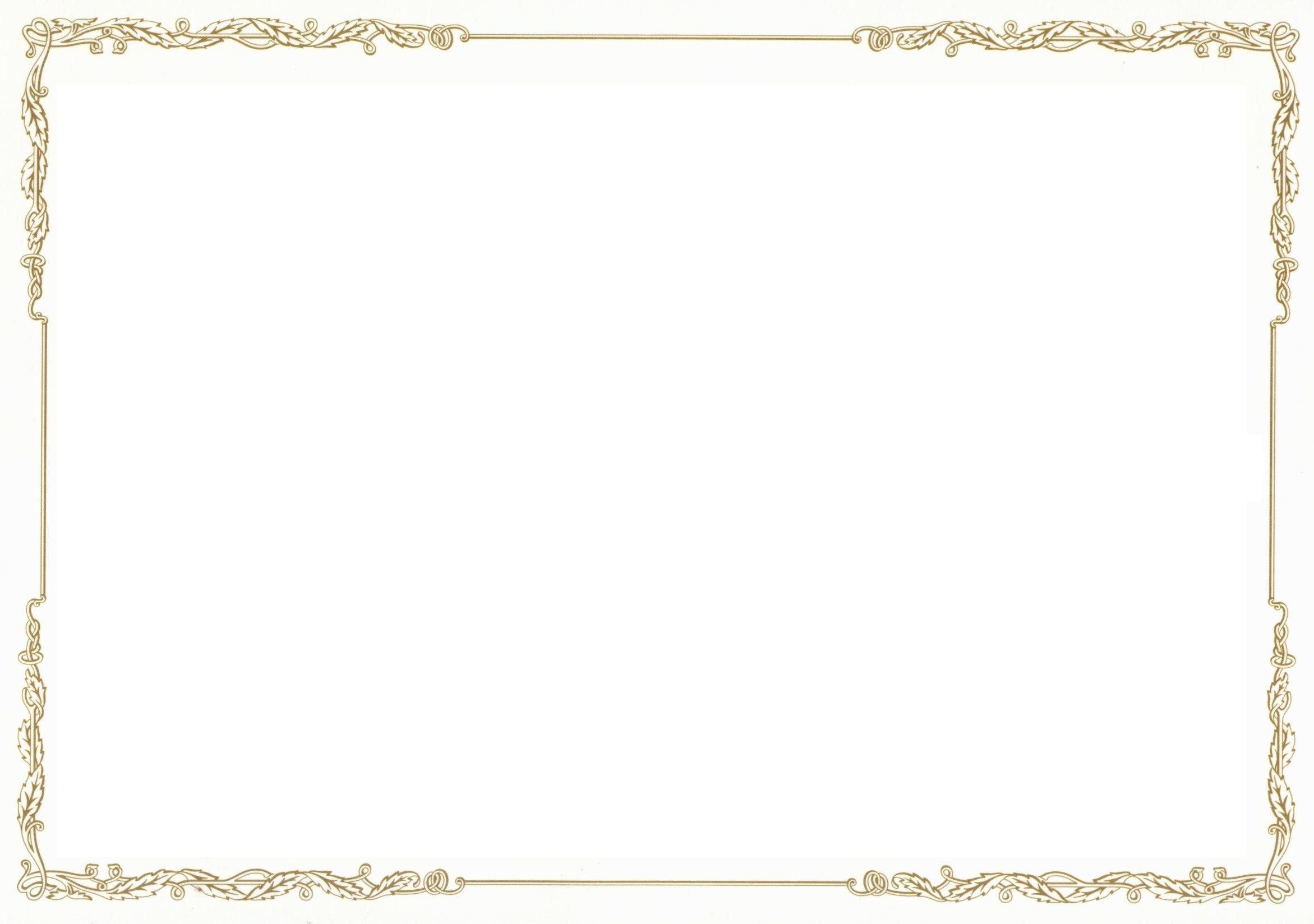 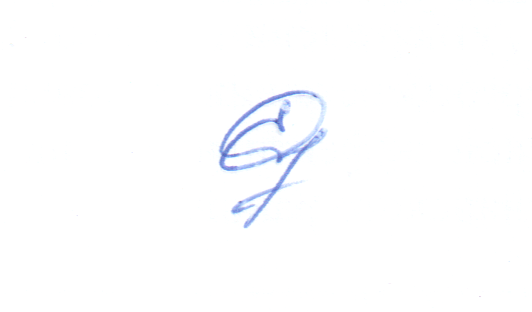 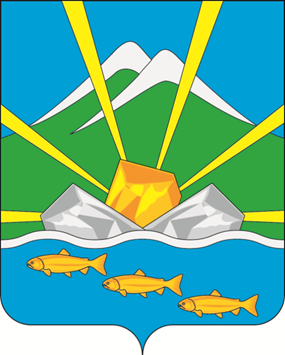 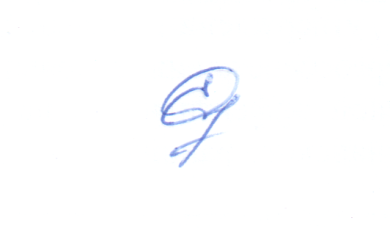    РОССИЙСКАЯ ФЕДЕРАЦИЯ    МАГАДАНСКАЯ ОБЛАСТЬ МУНИЦИПАЛЬНОЕ ОБРАЗОВАНИЕ«ОМСУКЧАНСКИЙ  ГОРОДСКОЙ  ОКРУГ»П А С П О Р ТМУНИЦИПАЛЬНОГО ОБРАЗОВАНИЯ«ОМСУКЧАНСКИЙ  ГОРОДСКОЙ  ОКРУГ»01.01.2018г.П А С П О Р Тмуниципальное образование «Омсукчанский городской округ»Наделено статусом: (наименование Закона)Почтовый адрес, индекс:       Магаданская область, Омсукчанский район, п. ОмсукчанЭлектронный адрес администрации муниципального образования:   www.info@omsukchan-adm.ru Адрес сайта муниципального образования:                                           www.omsukchan-adm.ruУстав муниципального образования: принят решением Собрания представителей Омсукчанского городского округа от 12.01.2015г. № 2Зарегистрирован:                                         15.01.2015г. № RU493020002015001                                                                          (дата регистрации, № государственной регистрации)Официально опубликован:                 30.01.2015г.   в № 2  газеты «Омсукчанские вести»                                                                                                                              (дата регистрации, № государственной регистрации)Внесен в государственный реестр муниципальных образований         15.01.2015г.  № RU 49302000                                                                                                                                             (дата, № государственной регистрации)                                                                                      СОДЕРЖАНИЕI. ОФИЦИАЛЬНЫЕ СИМВОЛЫ МУНИЦИПАЛЬНОГО ОБРАЗОВАНИЯ1. Герб муниципального образования Герб муниципального образования «Омсукчанский городской округ» зарегистрирован Геральдическим Советом при Президенте Российской Федерации и внесен в Государственный геральдический регистр Российской Федерации с присвоением регистрационного номера 11103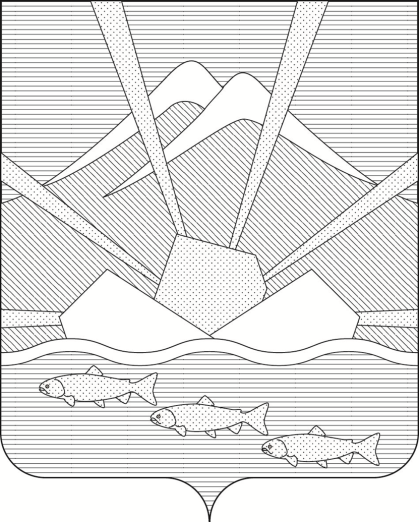 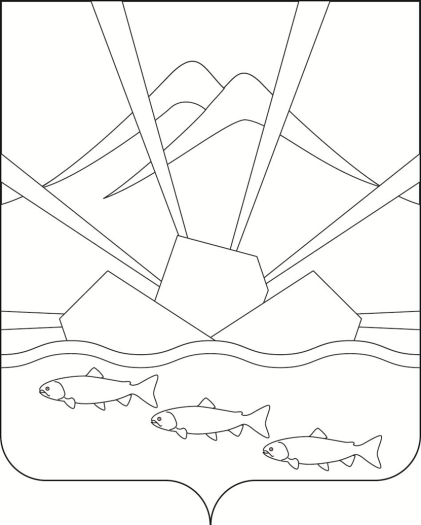 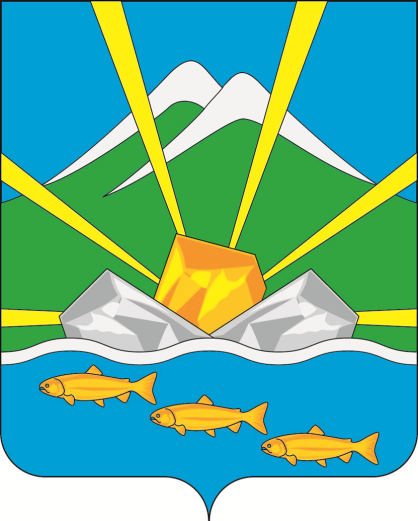                            Многоцветный рисунок герба                    Одноцветный контурный рисунок герба           Одноцветный контурный рисунок с условной                         штриховкой для обозначения цвета герба2. Флаг муниципального образования Флаг муниципального образования «Омсукчанский городской округ» зарегистрирован Геральдическим Советом при Президенте Российской Федерации и внесен в Государственный геральдический регистр Российской Федерации с присвоением регистрационного номера 11104                                    (лицевая сторона)                                                                                  (оборотная сторона)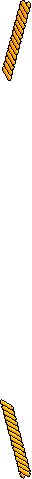 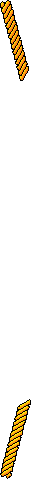 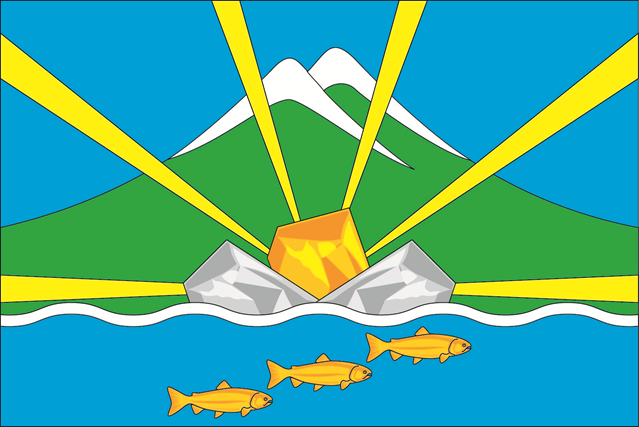 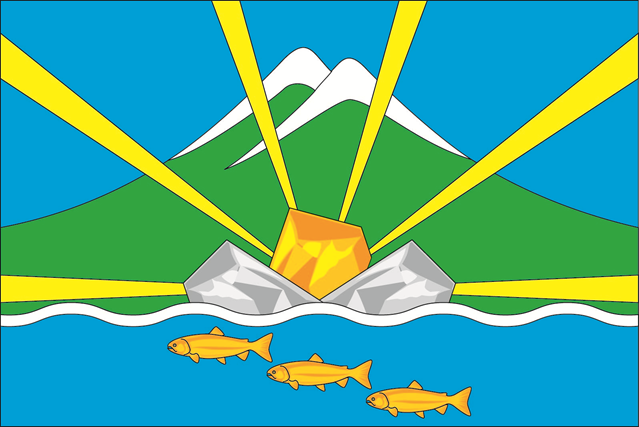 3. Гимн муниципального образования - отсутствуетII. КРАТКАЯ ИСТОРИКО-ГЕОГРАФИЧЕСКАЯ ХАРАКТЕРИСТИКА1. Историческая справка о становлении органов власти на территории муниципального образованияДолгое время территория нынешнего Омсукчанского района входила в состав Северо-Эвенского района, который затем решено было разукрупнить. В связи с этим Магаданский облисполком своим решением от 3 июня 1954 г. обратился в Совет Министров РСФСР с просьбой о создании новой административно-территориальной единицы. Омсукчанский район в составе Магаданской области был образован указом Президиума Верховного Совета РСФСР от 16 июля 1954 г. 30 августа того же года был утвержден состав Омсукчанского райисполкома. Центром вновь образованного района с населением 11 820 человек стал поселок Омсукчан.1954-1992 гг. – Омсукчанский райисполком, Совет народных депутатов.1992-2005 гг. – глава муниципального образования, администрация муниципального образования «Омсукчанский район Магаданской области», Омсукчанское районное собрание представителей.2005-2014 гг. – глава муниципального образования, администрация Омсукчанского района, Собрание представителей Омсукчанского района.2015г. – глава муниципального образования «Омсукчанский городской округ», администрация Омсукчанского городского округа, Собрание представителей Омсукчанского городского округа.2. Географические особенности и климатические условия	В географическом положении:Климат – континентальный, отличается длительной и холодной зимой и коротким летом.Рельеф – сильно расчленен глубокими впадинами Сугойского речного бассейна. Три четверти округа занято древесно-кустарниковой растительностью. Гидрогеология, гидрография и гидрологический режим рек – район имеет сильно развитую гидрографическую сеть. Насчитывается 32 реки и речки. Из них самый крупные: Сугой, Купка, Вилига, Пропащая, Каркодон.Распределение земель по целевому назначению3. Объекты животного и растительного мира (в том числе включенные в Красные книги Российской Федерации, Магаданской области) – бурый медведь, волк, лиса рыжая, белка черная (летяга), заяц беляк, росомаха, песец, горностай, соболь, норка американская, олень северный, лось, рысь, бурундук, евражка (суслик), нерпа, мышь полевая, лемминги, снежный баран, горный козел; глухарь, куропатка, кедровка, рябчик, воробей, синица, голубь, чайка, ворон, сойка, дятел, сорока, сова, оляпка, сокол, кукушка; багульник, брусника, водянка (шикша), иван-чай, кедровый стланик, клюква, княженика, копытка, крапива, лиственница, малина, можжевельник, морошка, одуванчик, ольха, пижма, подорожник, полынь, родила розовая, рододендрон, ромашка полевая, рябина обыкновенная, смородина, спорыш, тысячелистник, хвощ, чабрец, шиповник, щавель конский, мох.4. Наличие и видовое разнообразие рыбных запасов – хариус, сиг, ленок, налим, щука, форель, голец, кета, горбуша, кижуч, сельдь, мойва, камбала, крабы.	5. Рекреационно-туристические и бальнеологические ресурсы – отсутствуют. 	Земельные ресурсы и их распределениеIII. КАРТОГРАФИЧЕСКОЕ ОПИСАНИЕ ГРАНИЦ ТЕРРИТОРИИ МУНИЦИПАЛЬНОГО ОБРАЗОВАНИЯ «Омсукчанский городской округ» Утверждены  Законом Магаданской области «О преобразовании муниципального образования – городского поселения «поселок Омсукчан» и муниципального образования – городского поселения «поселок Дукат» путем их объединения с наделением статусом городского округа и о внесении изменений в отдельные законы Магаданской области» от 22.10.2014г. № 1808-ОЗ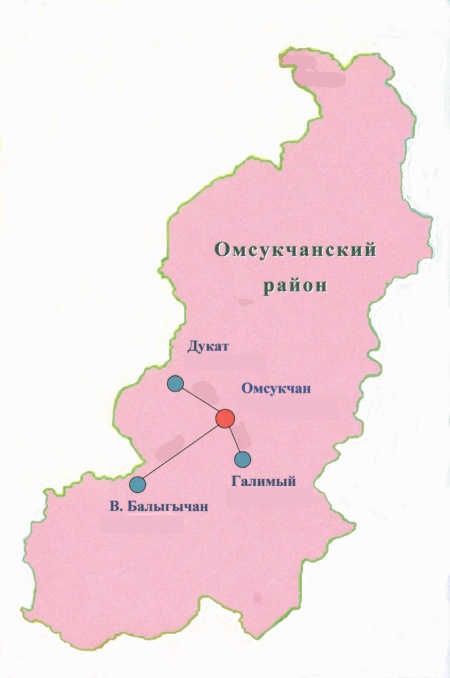 Граница муниципального образования «Омсукчанский городской округ» по смежеству с восточным участком муниципального образования «Ольский район» начинается в узловой точке № 17, находящейся на вершине с высотой 1103,8 м, имеющей координаты 61°15'10" северной широты и 153°13'48" восточной долготы.От этой точки граница идет в юго-восточном направлении по водоразделу реки Мэнэчан с юга и рек Килгэчан и Килгана с востока через вершины с высотами 1103,8 м, 1207,0 м, 1110,1 м, 1189,0 м, 1054,9 м, 1040,7 м, 1157,0 м, 1045,4 м, 1420,5 м, 1596,8 м.Далее граница идет в восточном направлении по горному массиву Килганский, через вершины с высотами 1280,3 м, 1293,0 м, 1352,0 м, 1480,2 м, 1410,7 м, 1406,0 м, 1699,0 м, 1678,0 м, 1562,1 м, 1424,0 м, 1476,6 м, 1726,3 м, 1653,3 м, 1586,0 м, 1560,2 м, 1536,3 м, 1894,0 м, 1618,6 м, 1462,7 м, 1475,0 м, 1442,0 м, 998,5 м. Затем граница идет в южном направлении через вершины с высотами 1042,0 м, 1105,0 м, 1172,0 м и далее поворачивает на север и идет через вершины с высотами 1621,4 м, 1077,0 м, 1173,8 м, 1332,0 м, 1091,5 м.Далее граница идет в северо-восточном направлении по хребту Туманский через вершины с высотами 1503,4 м, 1822,0 м, 1764,9 м, 1756,5 м, 1747,0 м, 1669,0 м, 1642,2 м, перевал Мельдек, 1699,2 м, 1158,8 м, 1020,4 м. Затем граница идет в юго-восточном направлении по водоразделу рек Ульчан и Туманы через вершины с высотами 1495,6 м, 1764,4 м, 1610,5 м, 1021,6 м, 1208,9 м, 1135,2 м, 1068,2 м, 735,6 м, 620,1 м, 555,8 м и выходит на побережье Охотского моря (Гижигинская губа) в узловую точку N 4, имеющую координаты 60°58'05" северной широты и 156°02'10" восточной долготы (стык границ Ольского муниципального района и Омсукчанского городского округа).Граница муниципального образования «Омсукчанский городской округ» по смежеству с муниципальным образованием «Хасынский район» начинается в узловой точке № 17, на вершине с высотой 1103,8 м, имеющей координаты 61°15'10" северной широты и 153°13'48" восточной долготы.От этой точки граница идет по водоразделу в юго-восточном направлении до вершины с высотой 1063,3 м, затем уходит в северном направлении через вершины с высотами 1111,0 м, 914,0 м, 1349,1 м (гора Старший Брат), 1068,4 м (гора Младший Брат), 1241,6 м, 1045,7 м, 1147,4 м, 1352,0 м, 1186,6 м (гора Розовая), 1214,4 м, 1214,8 м, 1156,8 м, 1130,3 м, 896,2 м, 1083,9 м, 1189,6 м, 1116,8 м, 1358,6 м (гора Крестовый Голец), 1280,5 м, 1096,4 м, перевал Жаркий, 1001,5 м, 1067,0 м, 1048,2 м, 1261,2 м (гора Килганский Голец), 1284,2 м, 1212,9 м, 1092,1 м, 946,8 м, 954,9 м. По безымянному ручью граница доходит до русла реки Большая Купка, проходит по ее берегу до устья, затем пересекает реку Буюнда и образует узловую точку N 18, расположенную на левом берегу реки Буюнда в районе пересыхающей протоки, имеющую координаты 62°01'54" северной широты и 153°27'30" восточной долготы (стык границ Омсукчанского городского округа, Хасынского и Среднеканского муниципальных районов).Граница муниципального образования «Омсукчанский городской округ» по смежеству с муниципальным образованием «Среднеканский район» начинается в узловой точке № 18, расположенной на левом берегу реки Буюнда в районе пересыхающей протоки, имеющей координаты 62°01'54" северной широты и 153°27'30" восточной долготы.От этой точки граница идет в северо-восточном направлении, пересекая реку Буюнда, выходит на вершину с высотой 480,2 м и идет далее по водоразделу через вершины с высотами 651,8 м, 837,9 м, 921,4 м, 1062,7 м, 1200,1 м, 975,3 м, 1114,2 м, 928,9 м, 1135,6 м, 863,4 м, 1030,1 м, 926,0 м, 773,6 м, 1160,3 м, 1399,6 м, 1421,8 м, 768,9 м, 832,4 м, 722,2 м, пересекает реку Балыгычан и выходит на вершину с высотой 712,6 м и далее в северном направлении идет по водоразделу междуречья Балыгычан и Кырчан через вершины с высотами 1470,5 м, 1700,0 м (гора Высь), 1310,1 м, 1338,0 м, 1476,9 м, 1262,8 м, 1411,5 м, 1129,4 м, 1056,9 м, 1050,2 м, 991,8 м, 842,8 м, 718,6 м, 64,4 м, 1030,2 м, 856,0 м, 1071,8 м, 952,0 м, 1006,4 м, 840,3 м, 952,1 м, 860,7 м, 830,3 м, 795,8 м, 819,3 м, устье реки Описка и затем идет в северо-восточном направлении через вершины с высотами 590,1 м, 695,8 м, 715,8 м, 735,2 м, 758,4 м, 800,1 м, 754,0 м, 893,0 м, 859,0 м, через устье ручья Коховка, впадающего в реку Джагын, и далее по склону в восточном направлении через вершины с высотами 655,2 м, 804,0 м и затем в северном направлении через вершины с высотами 935,7 м, 1000,2 м, 1023,2 м, 1300,3 м, 1231,6 м, 930,8 м, 1174,0 м, 1052,0 м, 1260,2 м, 1010,4 м, 1181,0 м, 1002,9 м, 1155,4 м, 1220,0 м, 1097,6 м, 1050,3 м, 959,4 м, 1036,0 м, 1244,5 м, 1304,0 м, 1237,9 м, 1234,0 м, 1306,0 м, 1286,0 м, 1587,2 м, 1553,2 м, 1588,3 м, 1336,6 м, 1318,1 м, 1199,2 м, 1102,3 м, 1149,5 м, 1130,2 м, 1426,0 м, 1446,9 м (гора Нягаин), 1378,0 м, 1343,8 м, 1179,0 м, 1290,8 м, 834,8 м, 822,0 м, 1064,3 м, 1058,4 м, 692,8 м, 716,5 м, 689,8 м, 745,5 м, 678,0 м, пересекает реку Сугой и по склону выходит на вершину с высотой 505,7 м. Затем граница идет в северо-восточном направлении через вершины с высотами 1069,8 м, 1107,3 м, 697,8 м, 558,0 м, 551,0 м, 558,0 м, 570,6 м, 546,8 м, 602,8 м, 592,3 м, 701,5 м, 676,0 м, 654,4 м, 723,1 м. Далее граница идет в юго-восточном направлении через вершины с высотами 805,1 м, 849,9 м, 677,2 м, 858,4 м, 1327,6 м, 1346,5 м и продолжается в северном направлении через вершины гор Уямкан с высотами 1341,8 м, 1302,6 м, 1284,9 м, 1114,3 м, 923,4 м, 1157,4 м, 908,1 м, 780,9 м, 939,3 м. Затем граница идет в северо-восточном направлении через вершины с высотами 819,7 м, 584,9 м, 558,1 м, 475,5 м, 541,3 м, 587,9 м, 479,0 м, 501,1 м до уреза воды с отметкой 313,0 м на реке Коркодон и далее идет по ее руслу вниз по течению до устья реки Эльгахчан. Далее идет в северном направлении через вершину с высотой 495,2 м и затем через вершины гор Хебикенджа с высотами 506,7 м, 544,8 м, 698,5 м, 688,0 м, 717,6 м, 655,3 м, 552,2 м, 505,6 м, 669,4 м, 749,6 м. Далее граница идет в восточном направлении по вершинам гор Кабырынга с высотами 651,2 м, 594,8 м, 395,2 м, 427,9 м, 426,0 м, 455,5 м, 454,0 м, 474,7 м, 554,6 м, 470,2 м, 463,8 м, 470,2 м, 530,8 м, 511,0 м, 520,4 м, 507,0 м, пересекает реку Доломнан в устье ручья Спокойный и далее идет через вершины с высотами 580,4 м, 585,8 м, 725,1 м, выходит на безымянный склон в узловую точку N 23, имеющую координаты 64°55'00" северной широты и 158°00'30" восточной долготы (стык границ Омсукчанского городского округа, Среднеканского и Северо-Эвенского муниципальных районов).Граница муниципального образования «Омсукчанский городской округ» по смежеству с муниципальным образованием «Северо-Эвенский район» начинается в узловой точке № 5, имеющей координаты 61°41'35" северной широты и 157°20'10" восточной долготы (мыс Горка с высотой 125,3 м на побережье Гижигинской губы).От этой точки граница идет в северном направлении через вершины с высотами 239,0 м, 736,0 м, 625,1 м, 429,2 м, 552,0 м, 836,1 м, 950,5 м, 1010,8 м, 1142,0 м, 1189,3 м, 1263,8 м, 1393,0 м, 1306,5 м, 1322,1 м, 1376,1 м, 1272,4 м, 986,0 м, 1334,9 м, 1392,1 м, 1358,2 м, 1135,2 м, 1145,8 м, 1588,5 м и затем по вершинам гряды Ненкат идет в северо-восточном направлении через высоты 1601,6 м, 1402,0 м, 1519,0 м, 1543,5 м, 1633,6 м, 1313,6 м, 1682,0 м, 1597,0 м, 1756,8 м, 1637,7 м, 1620,3 м, 1576,0 м, 1718,0 м, 1769,4 м. Далее граница идет в северном направлении по гряде Ненкат и хребту Молькаты по вершинам с высотами 1510,4 м, 1508,6 м, 1417,6 м, 1440,0 м, 1640,7 м, 1607,8 м, 1580,3 м, 1572,0 м, 1356,5 м, 1426,1 м, 1626,4 м, 1412,7 м, 1609,0 м, 1601,0 м, 1885,1 м, 1858,6 м, 1700,6 м, 1699,2 м, 1844,4 м, 1743,5 м, 1803,2 м, 1726,7 м, 1609,5 м, 1381,1 м, 1274,8 м, 1488,4 м, 1378,8 м, 1265,2 м, 1087,4 м, 1165,6 м, 1121,2 м, 1094,1 м, 920,2 м, 1131,3 м, 1284,5 м, 1195,1 м, 1759,5 м, 1493,0 м, 1204,9 м, 1269,2 м, 1601,0 м, 1629,4 м, 1306,5 м, 1121,8 м, 1230,5 м, 1075,6 м, 1307,0 м, 1007,4 м, 1014,0 м, 1018,8 м, 1595,0 м (гора Столовая), 1053,4 м, 1515,0 м (гора Ненгет), 1433,0 м, 1240,1 м, 1224,4 м, 1593,7 м, 1665,7 м (гора Молния), 1634,4 м, 1736,7 м, 1648,0 м, 1309,4 м, 1395,9 м, 1111,4 м, 1086,3 м, 959,2 м, 1080,3 м, 1386,9 м, 1220,9 м, 1351,7 м, 1406,6 м, 1379,0 м, 1345,6 м, 1435,7 м, 1156,4 м, 1114,6 м, 1070,1 м, 1143,5 м, 1164,2 м, 1439,2 м, 1189,9 м, 1003,7 м, 1016,3 м, 971,8 м, 1001,5 м, 979,0 м, 1190,1 м, 1257,7 м, 1487,4 м, 1161,8 м, 1115,8 м, 1088,3 м, 1102,2 м, 1101,8 м, 1298,3 м, 1296,3 м, 1212,4 м, 1001,9 м, 1024,2 м, 924,9 м, 996,0 м, 989,7 м, 859,5 м, 863,0 м, 783,6 м, 850,1 м, 1122,3 м, 1066,1 м, 866,4 м, 866,9 м, 787,8 м, 822,5 м, 871,4 м, 755,9 м, 762,8 м и выходит на безымянный склон в узловую точку N 23, имеющую координаты 64°55'00" северной широты и 158°00'30" восточной долготы (стык границ Омсукчанского городского округа, Среднеканского и Северо-Эвенского муниципальных районов).От узловой точки № 4 до узловой точки № 5 граница идет по береговой линии Охотского моря, Гижигинской губы (залив Шелехова) в северо-восточном направлении, совпадая с административной границей Магаданской области, включая все прибрежные косы, скальные выходы.IV. АДМИНИСТРАТИВНО-ТЕРРИТОРИАЛЬНОЕ УСТРОЙСТВОна территории МУНИЦИПАЛЬНОГО ОБРАЗОВАНИЯ «ОМСУКЧАНСКИЙ  ГОРОДСКОЙ  ОКРУГ» 4.6. Населенные пункты, расположенные в границах территории муниципального образования «Омсукчанский городской округ»5.1.7. Руководитель представительного органа5.1.8. Заместитель руководителя представительного органа25.1.9. Состав представительного органа5.1.10. Перечень постоянных комитетов, комиссий представительного органа:5.2. Глава муниципального образования5.3. Администрация муниципального образования15.3.1. Сведения о численности кадров администрации 5.3.2. Состав кадров муниципальной службыПО ОБРАЗОВАНИЮ (численность лиц)ПО ПОЛУ (численность лиц)ПО ВОЗРАСТУ (численность лиц)ПО ОПЫТУ РАБОТЫ В ОРГАНАХ ГОСУДАРСТВЕННОЙВЛАСТИИЛИ МЕСТНОГО САМОУПРАВЛЕНИЯ (численность лиц)5.3.3. Структура администрации муниципального образования(указывается решение представительного органа об утверждении структуры и графическое изображение структуры)Утверждена решением Собрания представителей Омсукчанского городского округа от 29.03.2018г. № 15 «Об утверждении структуры администрации Омсукчанского городского округа».СТРУКТУРА АДМИНИСТРАЦИИ ОМСУКЧАНСКОГО ГОРОДСКОГО ОКРУГА (исполнительно-распорядительного органа)VI. ИЗБИРАТЕЛЬНАЯ КОМИССИЯ МУНИЦИПАЛЬНОГО ОБРАЗОВАНИЯ6.1. Полное наименование избирательной комиссии: Избирательная комиссия муниципального образования       «Омсукчанский городской округ» 6.2. Почтовый адрес:  686410, пос. Омсукчан, Магаданская область, ул. Ленина, д.196.3. Решение представительного органа муниципального образования:  нет  6.4. Количество членов комиссии с правом решающего голоса, в т. ч. назначенных по предложениям:    8 человека) политических партий:   4б) собраний избирателей:   3в) общественных объединений:    нет							.г) Избирательной комиссии муниципального образования:      нетд) Избирательной комиссии Магаданской области:    нет6.5. Председатель избирательной комиссииVII. СРЕДСТВА МАССОВОЙ ИНФОРМАЦИИ7.1. Наименование печатного средства массовой информации для опубликования муниципальных правовых актов, обсуждения проектов муниципальных правовых актов по вопросам местного значения, доведения до сведения жителей муниципального образования официальной информации о социально-экономическом и культурном развитии муниципального образования, о развитии его общественной инфраструктуры и иной официальной информации МКУ «Редакция газеты «Омсукчанские вести» а) тираж – 1 600 экз. в месяц, 19 200 экз. в год.б) формат – А-3;в) период издания – с 01 января 1955 года;г) учредитель – Администрация Омсукчанского городского округа;д) юридический адрес: Магаданская область, п. Омсукчан, ул. Майская, д. 3.VIII. ТЕРРИТОРИАЛЬНОЕ ОБЩЕСТВЕННОЕ САМОУПРАВЛЕНИЕ, ОБЩЕСТВЕННО-ПОЛИТИЧЕСКИЕ И ДРУГИЕ ОБЪЕДИНЕНИЯ ГРАЖДАН2. Перечень национально-культурных объединенийIX. НАСЕЛЕНИЕ МУНИЦИПАЛЬНОГО ОБРАЗОВАНИЯ.ДЕМОГРАФИЧЕСКАЯ ХАРАКТЕРИСТИКА1) Предварительная оценка.2) По состоянию на 01 января 2017 года. Данные за 2017 год будут представлены в сентябре 2018 года2. Демографическая характеристика муниципального образования1) Данные предварительные2) Показатель в разрезе городских округов не разрабатываетсяX. УРОВЕНЬ ЖИЗНИ НАСЕЛЕНИЯ1) Без субъектов малого предпринимательства.2) Показатель в разрезе городских округов не разрабатывается.3) Данные формируются по крупным и средним организациям следующих видов экономической деятельности: сельское хозяйство, охота, лесозаготовки; рыболовство, рыбоводство; добыча полезных ископаемых; обрабатывающие производства; производство и распределение электроэнергии, газа и воды; строительство; транспорт; управление недвижимым имуществом; научные исследования и разработки; образование; здравоохранение и предоставление социальных услуг; сбор сточных вод, отходов и аналогичная деятельность; деятельность в области культуры.4) Данные Магаданской области, в разрезе городских округов показатель не разрабатывается.5) По данным министерства труда и социальной политики.XI. БЮДЖЕТ МУНИЦИПАЛЬНОГО ОБРАЗОВАНИЯ  11.1. Доходы бюджета муниципального образования (тыс. руб.)11.2. Расходы бюджета муниципального образования (тыс. руб.) 11.3. Дефицит (профицит) бюджета муниципального образования (тыс. руб.)11.4. Источники покрытия дефицита бюджета (тыс. руб.)ХII. МУНИЦИПАЛЬНОЕ ИМУЩЕСТВО12.1. Структура муниципального имущественного комплекса12.2. Структура и стоимость объектов недвижимости муниципального образованияХIII. ОСНОВНЫЕ ЭКОНОМИЧЕСКИЕ ПОКАЗАТЕЛИ1) Количество организаций, учтенных в Статрегистре Ростата.2) Показатели Хабаровскстатом не разрабатываются.1) Без субъектов малого предпринимательства.2) Данные в разрезе городских округов не разрабатываются.3) По крупным и средним организациям (по срочной отчетности).4) Знак (…) означает, что данные не публикуются в целях обеспечения конфиденциальности первичных статистических данных, полученных от организаций, в соответствии с Федеральным законом от 29.11.2007 № 282-ФЗ «Об официальном статистическом учете и системе государственной статистики в Российской Федерации»  (п.5 ст.4;  п.1 ст.9).1) Данные за 2017 год будут представлены в июне 2018 года.2) Количество организаций всех видов, осуществлявших сельскохозяйственную деятельность по данным ВСХП-2017.3) Включая индивидуальных предпринимателей.4) Информация будет представлена после подведения предварительных итогов ВСХП-2018 в IV квартале 2018 года.1) Количество организаций, учтенных в Статрегистре Росстата;2) Данные за  2017 год будут разработаны в мае 2018 года;3) Знак (…) означает, что данные не публикуются в целях обеспечения конфиденциальности первичных статистических данных, полученных от организаций, в соответствии с Федеральным законом от 29.11.2007г. № 282-ФЗ «Об официальном статистическом учете и системе государственной статистики в РФ» (ст. 4, п. 5; ст. 9, п.1);4)  Показатель не разрабатывается.XIV. ЗДРАВООХРАНЕНИЕ, СОЦИАЛЬНОЕ ОБЕСПЕЧЕНИЕ, ОБРАЗОВАНИЕ, КУЛЬТУРА, ФИЗИЧЕСКАЯ КУЛЬТУРА И СПОРТХV. ОРГАНИЗАЦИЯ ОХРАНЫ ОБЩЕСТВЕННОГО ПОРЯДКАХVI. ОХРАНА ОКРУЖАЮЩЕЙ СРЕДЫ ХVII. Объекты культурного наследия (ПАМЯТНИКИ ИСТОРИИ И КУЛЬТУРЫ)XVIII. ПОЧЕТНЫЕ ГРАЖДАНЕ МУНИЦИПАЛЬНОГО ОБРАЗОВАНИЯ---IX. КАЛЕНДАРЬ ПАМЯТНЫХ ДАТ МУНИЦИПАЛЬНОГО ОБРАЗОВАНИЯ16 июля 1954 года образование Омсукчанского района05 – 06 мая 1940 года образование поселка Омсукчан29 декабря 1971 года образование поселка Дукат__________________муниципальный городской округЗакон Магаданской области от 22 октября 2014 года № 1808-ОЗ «О преобразованиимуниципального образования - городского поселения «поселок Омсукчан» и муници-пального образования - городского поселения «поселок Дукат» путем их объединенияс наделением статусом городского округа и о внесении изменений в отдельные законыМагаданской области»I.ОФИЦИАЛЬНЫЕ СИМВОЛЫ МУНИЦИПАЛЬНОГО ОБРАЗОВАНИЯ5II.КРАТКАЯ ИСТОРИКО-ГЕОГРАФИЧЕСКАЯ ХАРАКТЕРИСТИКА МУНИЦИПАЛЬНОГО ОБРАЗОВАНИЯ6III.КАРТОГРАФИЧЕСКОЕ ОПИСАНИЕ ГРАНИЦ ТЕРРИТОРИИ МУНИЦИПАЛЬНОГО ОБРАЗОВАНИЯ12IV.АДМИНИСТРАТИВНО-ТЕРРИТОРИАЛЬНОЕ УСТРОЙСТВО на территории МУНИЦИПАЛЬНОГО ОБРАЗОВАНИЯ15V.СВЕДЕНИЯ ОБ ОРГАНАХ   МЕСТНОГО САМОУПРАВЛЕНИЯ 185.1.Представительный орган муниципального образования185.2.Глава муниципального образования215.3.Администрация муниципального образования22VI.ИЗБИРАТЕЛЬНАЯ КОМИССИЯ МУНИНИЦИПАЛЬНОГО ОБРАЗОВАНИЯ27VII.СРЕДСТВА МАССОВОЙ ИНФОРМАЦИИ28VIII.ТЕРРИТОРИАЛЬНОЕ ОБЩЕСТВЕННОЕ САМОУПРАВЛЕНИЕ, ОБЩЕСТВЕННО-ПОЛИТИЧЕСКИЕ 
И ДРУГИЕ ОБЪЕДИНЕНИЯ ГРАЖДАН28IX.НАСЕЛЕНИЕ МУНИЦИПАЛЬНОГО ОБРАЗОВАНИЯ. ДЕМОГРАФИЧЕКАЯ ХАРАКТЕРИСТИКА 29Х.УРОВЕНЬ ЖИЗНИ НАСЕЛЕНИЯ30ХI.БЮДЖЕТ МУНИЦИПАЛЬНОГО ОБРАЗОВАНИЯ3111.1.Доходы бюджета муниципального образования3111.2.Расходы бюджета муниципального образования, направленные на решение вопросов местного значения и другие муниципальные нужды 3311.3.Дефицит (профицит) бюджета муниципального образования3811.4.Источники покрытия дефицита бюджета38XII.МУНИЦИПАЛЬНОЕ ИМУЩЕСТВО 3912.1.Структура муниципального имущественного комплекса 3912.2.Структура и стоимость объектов недвижимости муниципального образования40ХIII.ОСНОВНЫЕ ЭКОНОМИЧЕСКИЕ ПОКАЗАТЕЛИ411.Общая характеристика организаций412.Малый и средний бизнес413.Производство товаров и услуг424.Сельское хозяйство435.Строительство 456.Торговля, общественное питание и бытовое обслуживание населения467.Связь и телекоммуникации488.Дорожное хозяйство и транспорт489.Жилищно-коммунальное хозяйство50ХIV.ЗДРАВООХРАНЕНИЕ, СОЦИАЛЬНОЕ ОБЕСПЕЧЕНИЕ, ОБРАЗОВАНИЕ, КУЛЬТУРА, ФИЗИЧЕСКАЯ КУЛЬТУРА И СПОРТ531.Здравоохранение532.Социальное обеспечение543.Образование544.Культура555.Физическая культура и спорт56ХV.ОРГАНИЗАЦИЯ ОХРАНЫ ОБЩЕСТВЕННОГО ПОРЯДКА56ХVI.ОХРАНА ОКРУЖАЮЩЕЙ СРЕДЫ57ХVII.ОБЪЕКТЫ КУЛЬТУРНОГО НАСЛЕДИЯ (ПАМЯТНИКИ ИСТОРИИ И КУЛЬТУРЫ)57ХVIII.ПОЧЕТНЫЕ ГРАЖДАНЕ МУНИЦИПАЛЬНОГО ОБРАЗОВАНИЯ58№п/пКатегории земельМШОбщая площадьВ собствен-ности гражданВ собствен-ности юридических лицВ государственной и муниципальной собственностиВ собственности Российской ФедерацииВ собственности Российской ФедерацииВ собственности Российской ФедерацииВ собственности Российской ФедерацииВ собственности Российской Федерации№п/пКатегории земельМШОбщая площадьВ собствен-ности гражданВ собствен-ности юридических лицВ государственной и муниципальной собственностивсего:из них предоставлено:из них предоставлено:из них предоставлено:из них предоставлено:№п/пКатегории земельМШОбщая площадьВ собствен-ности гражданВ собствен-ности юридических лицВ государственной и муниципальной собственностивсего:гражданамгражданамюридическим лицамюридическим лицам№п/пКатегории земельМШОбщая площадьВ собствен-ности гражданВ собствен-ности юридических лицВ государственной и муниципальной собственностивсего:во владение и пользованиев арендув пользованиев арендуАБВ1234567891.Земли сельскохозяйствен-ного назначения, в том числе:346712751.1.- фонд перераспределения земель48482.Земли населенных пунктов, в том числе:29907229819272.1.- городских населенных пунктов22546222465232.2.- сельских населенных пунктов7361735443.Земли промышленности, энергетики, транспорта, связи, радиовещания, телевидения, информатики, земли для обеспечения космической деятельности, земли обороны, безопасности и земли иного специального назначения3515351517943.1.Земли промышленности1905190510023.2.Земли энергетики159159483.3.Земли транспорта, в том числе:133813387443.3.1.- железнодорожного3.3.2.- автомобильного123212327443.3.3.- морского, внутреннего водного3.3.4.- воздушного1061063.3.5.- трубопроводного3.4.Земли связи, радиовещания, телевидения, информатики1131133.5.Земли для обеспечения космической деятельности3.6.Земли обороны и безопасности3.7.Земли иного специального назначения4.Земли особо охраняемых территорий и объектов4.1.Земли особо охраняемых природных территорий, в том числе:4.1.1.- земли лечебно-оздорови-тельных местностей и курортов4.2.Земли рекреационного назначения4.3.Земли историко-культур-ного назначения5.Земли лесного фонда6006357    6006357  60063576.Земли водного фонда7.Земли запаса29887298878.Итого земель в административных границах:604130178260412216006366279.Из всех земель: земли природоохранного назначения20984420984420984410.Из всех земель: особо ценные земли№п/пКатегории земельМШВсегоВ  собственности  субъекта  Российской  ФедерацииВ  собственности  субъекта  Российской  ФедерацииВ  собственности  субъекта  Российской  ФедерацииВ  собственности  субъекта  Российской  ФедерацииВ собственности Российской ФедерацииВ собственности Российской ФедерацииВ собственности Российской ФедерацииВ собственности Российской ФедерацииВ собственности Российской Федерации№п/пКатегории земельМШВсеговсего:из них предоставлено:из них предоставлено:из них предоставлено:из них предоставлено:№п/пКатегории земельМШВсегогражданамгражданамюридическим лицамюридическим лицамвсего:гражданамгражданамюридическим лицамюридическим лицам№п/пКатегории земельМШВсегово  владение  и  пользованиев арендув пользованиев арендувсего:во владениеи пользованиев арендув пользованиев арендуАБВ1234567891.Земли сельскохозяйствен-ного назначения, в том числе:1.1.- фонд перераспределения земель2.Земли населенных пунктов, в том числе:2411662.1.- городских населенных пунктов174662.2.- сельских населенных пунктов773.Земли промышленности, энергетики, транспорта, связи, радиовещания, телевидения, информатики, земли для обеспечения космической деятельности, земли обороны, безопасности и земли иного специального назначения327302187783.1.Земли промышленности743.2.Земли энергетики3.3.Земли  транспорта, в  том числе:327302180743.3.1- железнодорожного3.3.2 - автомобильного327302743.3.3- морского, внутреннеговодного3.3.4- воздушного106743.3.5- трубопроводного3.4Земли связи, радиовещ. телевидения, информат3.5 Земли  для  обеспечения  косм. деятельности3.6Земли  обороны и  безопасности3.7Земли  иного  спец.  назначения4Земли особо  охраняемых  территорий  и  объектов4.1Земли особо  охраняемых  природных  территорий  в  том  числе:4.1.1земли  лечебно-оздоровительных местностей  и  курортов4.2Земли  рекреационного  назначения4.3Земли  историко-культурного назначения5Земли  лесного  фонда6Земли водного  фонда7Земли  запаса8Итого  земель  в  административных границах3513131936789Из  всех  земель: земли природ. охранного назначения10Из  всех  земель: особо  ценные  земли4.1.Административный центр:  п. ОмсукчанАдминистративный центр:  п. Омсукчан4.2.Расстояние от административного центра городского округа до г. Магадана (км):  Расстояние от административного центра городского округа до г. Магадана (км):  Расстояние от административного центра городского округа до г. Магадана (км):  Расстояние от административного центра городского округа до г. Магадана (км):  Расстояние от административного центра городского округа до г. Магадана (км):  Расстояние от административного центра городского округа до г. Магадана (км):  Расстояние от административного центра городского округа до г. Магадана (км):  - по автомобильным дорогам:    560 км.- по автомобильным дорогам:    560 км.- по автомобильным дорогам:    560 км.- воздушным путем:  400 км.4.3.Площадь территории (кв. км):  60,4 тысячи кв. км.Площадь территории (кв. км):  60,4 тысячи кв. км.Площадь территории (кв. км):  60,4 тысячи кв. км.Площадь территории (кв. км):  60,4 тысячи кв. км.4.4.Численность населения (чел.):  5 053 чел. Численность населения (чел.):  5 053 чел. Численность населения (чел.):  5 053 чел. Численность населения (чел.):  5 053 чел. в том числе относящегося к коренным малочисленным народам (чел.):  493 чел.в том числе относящегося к коренным малочисленным народам (чел.):  493 чел.в том числе относящегося к коренным малочисленным народам (чел.):  493 чел.в том числе относящегося к коренным малочисленным народам (чел.):  493 чел.в том числе относящегося к коренным малочисленным народам (чел.):  493 чел.в том числе относящегося к коренным малочисленным народам (чел.):  493 чел.4.5.Число административно-территориальных единиц:  5Число административно-территориальных единиц:  5Число административно-территориальных единиц:  5Число административно-территориальных единиц:  5Число административно-территориальных единиц:  5№ п/пСтатус и наименованиенаселенного пунктаЧисленностьнаселения (чел.)на 01.01.2018Численность населения, относящегося к коренным малочисленным народам (чел.)Расстояние до административного центра городского округа (км)Расстояниедо г. Магадана (км)1.Городской населенный пункт п. Омсукчан3 758475-5602.Городской населенный пунктп. Дукат1 29218335903. Городской населенный пунктп. Галимый--245814.Сельский населенный пунктс. Верхний Балыгычан3-895695.Сельский населенный пунктс. Меренга--866434.7. Краткая характеристика административно-территориальных единиц в составе муниципального образования:4.7. Краткая характеристика административно-территориальных единиц в составе муниципального образования:4.7. Краткая характеристика административно-территориальных единиц в составе муниципального образования:4.7. Краткая характеристика административно-территориальных единиц в составе муниципального образования:4.7. Краткая характеристика административно-территориальных единиц в составе муниципального образования:4.7. Краткая характеристика административно-территориальных единиц в составе муниципального образования:4.7. Краткая характеристика административно-территориальных единиц в составе муниципального образования:4.7. Краткая характеристика административно-территориальных единиц в составе муниципального образования:4.7. Краткая характеристика административно-территориальных единиц в составе муниципального образования:4.7. Краткая характеристика административно-территориальных единиц в составе муниципального образования:4.7. Краткая характеристика административно-территориальных единиц в составе муниципального образования:4.7. Краткая характеристика административно-территориальных единиц в составе муниципального образования:4.7. Краткая характеристика административно-территориальных единиц в составе муниципального образования:4.7. Краткая характеристика административно-территориальных единиц в составе муниципального образования:4.7. Краткая характеристика административно-территориальных единиц в составе муниципального образования:4.7. Краткая характеристика административно-территориальных единиц в составе муниципального образования:4.7. Краткая характеристика административно-территориальных единиц в составе муниципального образования:4.7. Краткая характеристика административно-территориальных единиц в составе муниципального образования:4.7. Краткая характеристика административно-территориальных единиц в составе муниципального образования:                                           V. СВЕДЕНИЯ ОБ ОРГАНАХ МЕСТНОГО САМОУПРАВЛЕНИЯ                                                 5.1. Представительный орган муниципального образования                                           V. СВЕДЕНИЯ ОБ ОРГАНАХ МЕСТНОГО САМОУПРАВЛЕНИЯ                                                 5.1. Представительный орган муниципального образования                                           V. СВЕДЕНИЯ ОБ ОРГАНАХ МЕСТНОГО САМОУПРАВЛЕНИЯ                                                 5.1. Представительный орган муниципального образования                                           V. СВЕДЕНИЯ ОБ ОРГАНАХ МЕСТНОГО САМОУПРАВЛЕНИЯ                                                 5.1. Представительный орган муниципального образования                                           V. СВЕДЕНИЯ ОБ ОРГАНАХ МЕСТНОГО САМОУПРАВЛЕНИЯ                                                 5.1. Представительный орган муниципального образования                                           V. СВЕДЕНИЯ ОБ ОРГАНАХ МЕСТНОГО САМОУПРАВЛЕНИЯ                                                 5.1. Представительный орган муниципального образования                                           V. СВЕДЕНИЯ ОБ ОРГАНАХ МЕСТНОГО САМОУПРАВЛЕНИЯ                                                 5.1. Представительный орган муниципального образования                                           V. СВЕДЕНИЯ ОБ ОРГАНАХ МЕСТНОГО САМОУПРАВЛЕНИЯ                                                 5.1. Представительный орган муниципального образования                                           V. СВЕДЕНИЯ ОБ ОРГАНАХ МЕСТНОГО САМОУПРАВЛЕНИЯ                                                 5.1. Представительный орган муниципального образования                                           V. СВЕДЕНИЯ ОБ ОРГАНАХ МЕСТНОГО САМОУПРАВЛЕНИЯ                                                 5.1. Представительный орган муниципального образования                                           V. СВЕДЕНИЯ ОБ ОРГАНАХ МЕСТНОГО САМОУПРАВЛЕНИЯ                                                 5.1. Представительный орган муниципального образования                                           V. СВЕДЕНИЯ ОБ ОРГАНАХ МЕСТНОГО САМОУПРАВЛЕНИЯ                                                 5.1. Представительный орган муниципального образования                                           V. СВЕДЕНИЯ ОБ ОРГАНАХ МЕСТНОГО САМОУПРАВЛЕНИЯ                                                 5.1. Представительный орган муниципального образования                                           V. СВЕДЕНИЯ ОБ ОРГАНАХ МЕСТНОГО САМОУПРАВЛЕНИЯ                                                 5.1. Представительный орган муниципального образования                                           V. СВЕДЕНИЯ ОБ ОРГАНАХ МЕСТНОГО САМОУПРАВЛЕНИЯ                                                 5.1. Представительный орган муниципального образования                                           V. СВЕДЕНИЯ ОБ ОРГАНАХ МЕСТНОГО САМОУПРАВЛЕНИЯ                                                 5.1. Представительный орган муниципального образования                                           V. СВЕДЕНИЯ ОБ ОРГАНАХ МЕСТНОГО САМОУПРАВЛЕНИЯ                                                 5.1. Представительный орган муниципального образования                                           V. СВЕДЕНИЯ ОБ ОРГАНАХ МЕСТНОГО САМОУПРАВЛЕНИЯ                                                 5.1. Представительный орган муниципального образования                                           V. СВЕДЕНИЯ ОБ ОРГАНАХ МЕСТНОГО САМОУПРАВЛЕНИЯ                                                 5.1. Представительный орган муниципального образования                                           V. СВЕДЕНИЯ ОБ ОРГАНАХ МЕСТНОГО САМОУПРАВЛЕНИЯ                                                 5.1. Представительный орган муниципального образования5.1.1.Наименование представительного органа (по Уставу): Собрание представителей Омсукчанского городского округаНаименование представительного органа (по Уставу): Собрание представителей Омсукчанского городского округаНаименование представительного органа (по Уставу): Собрание представителей Омсукчанского городского округаНаименование представительного органа (по Уставу): Собрание представителей Омсукчанского городского округаНаименование представительного органа (по Уставу): Собрание представителей Омсукчанского городского округаНаименование представительного органа (по Уставу): Собрание представителей Омсукчанского городского округаНаименование представительного органа (по Уставу): Собрание представителей Омсукчанского городского округаНаименование представительного органа (по Уставу): Собрание представителей Омсукчанского городского округаНаименование представительного органа (по Уставу): Собрание представителей Омсукчанского городского округа5.1.2.Срок полномочий: 5 лет5 лет5 лет5 лет5 лет5 лет5 лет5 лет5 лет5 лет5 лет5 лет5 лет5 лет5 лет5.1.3.Установленная численность депутатов:   15    кворум  не менее 10 от числа избранных депутатов.Установленная численность депутатов:   15    кворум  не менее 10 от числа избранных депутатов.Установленная численность депутатов:   15    кворум  не менее 10 от числа избранных депутатов.Установленная численность депутатов:   15    кворум  не менее 10 от числа избранных депутатов.Установленная численность депутатов:   15    кворум  не менее 10 от числа избранных депутатов.5.1.4.Дата избрания представительного органа в правомочном составе - 13.09.2015г., 
избрано депутатов - 15.Дата избрания представительного органа в правомочном составе - 13.09.2015г., 
избрано депутатов - 15.Дата избрания представительного органа в правомочном составе - 13.09.2015г., 
избрано депутатов - 15.Дата избрания представительного органа в правомочном составе - 13.09.2015г., 
избрано депутатов - 15.Дата избрания представительного органа в правомочном составе - 13.09.2015г., 
избрано депутатов - 15.Дата избрания представительного органа в правомочном составе - 13.09.2015г., 
избрано депутатов - 15.Дата избрания представительного органа в правомочном составе - 13.09.2015г., 
избрано депутатов - 15.Дата избрания представительного органа в правомочном составе - 13.09.2015г., 
избрано депутатов - 15.Дата избрания представительного органа в правомочном составе - 13.09.2015г., 
избрано депутатов - 15.Дата избрания представительного органа в правомочном составе - 13.09.2015г., 
избрано депутатов - 15.Дата избрания представительного органа в правомочном составе - 13.09.2015г., 
избрано депутатов - 15.Дата избрания представительного органа в правомочном составе - 13.09.2015г., 
избрано депутатов - 15.Дата избрания представительного органа в правомочном составе - 13.09.2015г., 
избрано депутатов - 15.5.1.5.Дата проведения повторных (дополнительных) выборов___________________________________, 
избрано депутатов_________________________________________________________.Дата проведения повторных (дополнительных) выборов___________________________________, 
избрано депутатов_________________________________________________________.Дата проведения повторных (дополнительных) выборов___________________________________, 
избрано депутатов_________________________________________________________.Дата проведения повторных (дополнительных) выборов___________________________________, 
избрано депутатов_________________________________________________________.Дата проведения повторных (дополнительных) выборов___________________________________, 
избрано депутатов_________________________________________________________.Дата проведения повторных (дополнительных) выборов___________________________________, 
избрано депутатов_________________________________________________________.Дата проведения повторных (дополнительных) выборов___________________________________, 
избрано депутатов_________________________________________________________.Дата проведения повторных (дополнительных) выборов___________________________________, 
избрано депутатов_________________________________________________________.Дата проведения повторных (дополнительных) выборов___________________________________, 
избрано депутатов_________________________________________________________.Дата проведения повторных (дополнительных) выборов___________________________________, 
избрано депутатов_________________________________________________________.Дата проведения повторных (дополнительных) выборов___________________________________, 
избрано депутатов_________________________________________________________.Дата проведения повторных (дополнительных) выборов___________________________________, 
избрано депутатов_________________________________________________________.Дата проведения повторных (дополнительных) выборов___________________________________, 
избрано депутатов_________________________________________________________.5.1.6.Представительный орган сформированПредставительный орган сформированПредставительный орган сформированПредставительный орган сформирована) по мажоритарной системе: +а) по мажоритарной системе: +а) по мажоритарной системе: +а) по мажоритарной системе: +а) по мажоритарной системе: +а) по мажоритарной системе: +а) по мажоритарной системе: +б) по партийным спискам:б) по партийным спискам:б) по партийным спискам:в) по смешанной системе:в) по смешанной системе:Фамилия, имя,отчествоДатарожденияОбразова-ниеКакое учебное заведение закончил (год). Специальность по дипломуМесто работы, занимаемая должность до избрания председателем представительного органаОпыт работы в статусе депутата (лет)Принадлежность к политической партии, общественному объединениюКем выдвинут в состав представительного органа (иной способ выдвижения)Егоркин Олег Юрьевич06.12.1970высшееМосковская государственная юридическая академия, 1992-1998 гг., юриспруденция гражданско-правоваяГлава муниципального образования «Омсукчанский городской округ», председатель Собрания представителей Омсукчанского городского округанетВПП «Единая Россия»В соответствии с Уставом муниципального образования «Омсукчанский городской округ»Фамилия, имя,отчествоДатарожденияОбразованиеКакое учебное заведение закончил (год). Специальность по дипломуМесто работы, занимаемая должностьОпыт работы в статусе депутата (лет)Принадлежность к политической партии, общественному объединениюКем выдвинут в состав представительного органа (иной способ  выдвижения)Колхидов Казбек Сакроевич10.02.1958ВысшееСеверокавказский ордена Дружбы народов горно-металлургический институт, горный инженер, 1982 годООО «Коркодон», директор5ВПП «Единая Россия»Составом депутатовпо состоянию на «01» января 2018 года Всего депутатовВсего депутатов14из них:работает на постоянной основеиз них:работает на постоянной основеПо образованию (численность лиц)По образованию (численность лиц)По образованию (численность лиц)ВысшееВысшее13в т.ч.юридическое1в т.ч.экономическое1в т.ч.По специальности «государственное и муниципальное управление»1в т.ч.другие10Неоконченное высшееНеоконченное высшее1Среднее профессиональноеСреднее профессиональноеСреднееСреднееПо полу (численность лиц)По полу (численность лиц)По полу (численность лиц)ЖенщиныЖенщины4Мужчины Мужчины 10По возрасту (численность лиц)По возрасту (численность лиц)По возрасту (численность лиц)до 30 летдо 30 лет030-39 лет30-39 лет140-49 лет40-49 лет450-59 лет50-59 лет560 лет и старше60 лет и старше4По опыту работы в статусе депутата (численность лиц)По опыту работы в статусе депутата (численность лиц)По опыту работы в статусе депутата (численность лиц)до 1 годадо 1 года-от 1 года до 5 летот 1 года до 5 лет10от 5 лет до 10 летот 5 лет до 10 лет4от 10 лет и болееот 10 лет и болееПо социальному составу (численность лиц)По социальному составу (численность лиц)По социальному составу (численность лиц)Работники бюджетной сферыРаботники бюджетной сферы8ПредпринимателиПредприниматели3Наемные работники коммерческих не бюджетных организацийНаемные работники коммерческих не бюджетных организаций3Наемные работники некоммерческих не бюджетных организацийНаемные работники некоммерческих не бюджетных организацийПенсионеры Пенсионеры Учащиеся Учащиеся Безработные Безработные Военнослужащие Военнослужащие Иные Иные По принадлежности к политическим партиям (численность лиц)По принадлежности к политическим партиям (численность лиц)По принадлежности к политическим партиям (численность лиц)Являются членами или сторонками политических партийЯвляются членами или сторонками политических партийв т.ч.«Единая Россия»13в т.ч.КПРФ1в т.ч.ЛДПРв т.ч.«Справедливая Россия» в т.ч.Иные партии (указать какие)по юридическим вопросам и местному самоуправлениюЗахаренко Василий Петровичпо вопросам промышленности, транспорта и связиКолхидов Казбек Сакроевичпо социальным вопросамАстахова Марина Викторовнабюджетная комиссияМеликов Эльдар Камил оглы(наименование комитета комиссии)(Ф.И.О. председателя)Фамилия, имя,отчествоЕгоркин Олег ЮрьевичЕгоркин Олег ЮрьевичЕгоркин Олег ЮрьевичДата избранияДата окончания срока полномочияФамилия, имя,отчествоЕгоркин Олег ЮрьевичЕгоркин Олег ЮрьевичЕгоркин Олег Юрьевич13.09.201513.09.2020Число, месяц, год рожденияЧисло, месяц, год рождения06.12.197006.12.197006.12.197006.12.1970Место рожденияМесто рожденияГДР, г. Потсдам ГДР, г. Потсдам ГДР, г. Потсдам ГДР, г. Потсдам ОбразованиеОбразованиеОбразованиеОбразованиеОбразованиеОбразованиеГод поступленияГод окончанияГод окончанияНаименование учебного заведенияНаименование учебного заведенияНаименование учебного заведения199219981998Высшее, Московская государственная юридическая академия, юриспруденция, юристВысшее, Московская государственная юридическая академия, юриспруденция, юристВысшее, Московская государственная юридическая академия, юриспруденция, юристПредыдущий опыт трудовой деятельностиПредыдущий опыт трудовой деятельностиПредыдущий опыт трудовой деятельностиПредыдущий опыт трудовой деятельностиПредыдущий опыт трудовой деятельностиПредыдущий опыт трудовой деятельностиДата поступленияДата увольненияДата увольненияПолное наименование организации, должностьПолное наименование организации, должностьПолное наименование организации, должность10.10.2010Муниципальное образование «Омсукчанский городской округ», главаМуниципальное образование «Омсукчанский городской округ», главаМуниципальное образование «Омсукчанский городской округ», главаОпыт работы в органах государственной власти и (или) местного самоуправленияОпыт работы в органах государственной власти и (или) местного самоуправленияОпыт работы в органах государственной власти и (или) местного самоуправленияОпыт работы в органах государственной власти и (или) местного самоуправленияОпыт работы в органах государственной власти и (или) местного самоуправленияОпыт работы в органах государственной власти и (или) местного самоуправленияДата избранияДата окончания полномочийДата окончания полномочийПолное наименование представительного органаПолное наименование представительного органаПолное наименование представительного органа10.10.201013.09.201513.09.2015Собрание представителей Омсукчанского городского округа Собрание представителей Омсукчанского городского округа Собрание представителей Омсукчанского городского округа Принадлежность к политической партии (общественно-политическому объединению)Принадлежность к политической партии (общественно-политическому объединению)Принадлежность к политической партии (общественно-политическому объединению)ВПП «Единая Россия»ВПП «Единая Россия»ВПП «Единая Россия»Кем выдвинут на должность главы муниципального образованияКем выдвинут на должность главы муниципального образованияКем выдвинут на должность главы муниципального образованияСамовыдвижение Самовыдвижение Самовыдвижение ПоказателиЕд.По состоянию на «01» января 2018годаПо состоянию на «01» января 2018годаПоказателиЕд.замещено должностейимеется вакансий1234Работников администрации – всего:чел.9215в том числе муниципальных служащих, из них:6115а) глава администрации, назначаемый на должность по контракту1б) заместитель главы администрации 21в) руководители управлений, комитетов7г) заместители руководителей управлений, комитетов4д) начальники отделов72е) помощник лица, замещающего муниципальную должностьж) консультант, главный, ведущий специалист3712з) другие специалисты3Общие затраты на содержание работников администрации тыс.руб.165 488,6165 488,6в т. ч. на содержание муниципальных служащих-«-70 416,070 416,0Средний размер денежного содержания муниципального служащего администрации -«-97,897,8Категории муниципальных служащихПо состоянию на «01» января 2018 годаПо состоянию на «01» января 2018 годаПо состоянию на «01» января 2018 годаПо состоянию на «01» января 2018 годаПо состоянию на «01» января 2018 годаПо состоянию на «01» января 2018 годаПо состоянию на «01» января 2018 годаКатегории муниципальных служащихВысшее, в том числе:Высшее, в том числе:Высшее, в том числе:Высшее, в том числе:Неоконченное высшееСреднее профессиональноеСреднееКатегории муниципальных служащихюридическоеэкономическоегос. и муниц. управлениедругоеНеоконченное высшееСреднее профессиональноеСреднееМуниципальных служащих – всего, из них:622111741глава администрации 1заместитель главы11руководители управлений, комитетов1321заместители руководителей управлений, комитетов13начальники отделов133помощник лица, замещающего муниципальную должностьконсультант1другие специалисты31471041Категории муниципальных служащихПо состоянию на «01» января 2018 годаПо состоянию на «01» января 2018 годаКатегории муниципальных служащихженщинымужчиныМуниципальных служащих – всего, из них:4615глава администрации 1заместитель главы2руководители управлений, комитетов43заместители руководителей управлений, комитетов31начальники отделов43помощник лица, замещающего муниципальную должностьконсультант1другие специалисты336Категории муниципальных служащихПо состоянию на «01» января 2018 годаПо состоянию на «01» января 2018 годаПо состоянию на «01» января 2018 годаПо состоянию на «01» января 2018 годаПо состоянию на «01» января 2018 годаКатегории муниципальных служащихдо 30 лет30-39 лет40-49 лет50-59 летстарше 60 летМуниципальных служащих – всего, из них:6232084глава администрации 1заместитель главы2руководители управлений, комитетов223заместители руководителей управлений, комитетов31начальники отделов151помощник лица, замещающего муниципальную должностьконсультант1другие специалисты619734Категории муниципальных служащихПо состоянию на «01» января 2018 годаПо состоянию на «01» января 2018 годаПо состоянию на «01» января 2018 годаПо состоянию на «01» января 2018 годаПо состоянию на «01» января 2018 годаКатегории муниципальных служащихдо 1 годаот 1 до 5 летот 5 до 10 летот 10 до 20 летот 20 лет и болееМуниципальных служащих – всего, из них:111182011глава администрации 1заместитель главы11руководители управлений, комитетов232заместители руководителей управлений, комитетов121начальники отделов43помощник лица, замещающего муниципальную должностьконсультант1другие специалисты11014104Фамилия, имя,отчествоДатарожденияОбразо-ваниеКакое учебное заведение закончил (год). Специальность по дипломуМесто работы, занимаемая должность до избрания председателем комиссииПринадлежность к политической партии, общественному объединениюОпыт работы в избирательной комиссии (лет)ЛапинаОльга Валентиновна31.10.1957г.высшееХабаровскийинституткультуры специальностькультпросвет-работник, 1984г.АдминистрацияОмсукчанскогогородского округаведущийспециалистадминистративнойкомиссиинет12 лет№ п/пПоказателиЕдиница измеренияПо состоянию на «01» января 2018г.12341.Число зарегистрированных органов территориального общественного самоуправления (ТОС) – всего, единиц-в том числе в пределах территорий:--а) подъездов многоквартирных жилых домов--б) многоквартирных жилых домов--в) группы жилых домов--г) жилых микрорайонов--д) сельских населенных пунктов, не являющихся поселениями--2.Перечень зарегистрированных на территории муниципального образования политических партий, общественных движений с указанием их численности:-а) «Единая Россия» --б) «КПРФ»--в) «ЛДПР»--г) «Справедливая Россия» --д) иные партии (указать какие) --3.Число национально-культурных объединений-44.Число религиозных концессий-25.Число общественных некоммерческих организаций-11.  Родовая община коренных малочисленных народов Севера «Кедон»;2.Родовая община коренных малочисленных народов Севера «Ойчири»;3.Родовая община коренных малочисленных народов Севера «Кадар» (скала);4.Родовая община коренных малочисленных народов Севера «Родник».№п/пПоказательЕдиница измеренияПо состоянию на «01» января 2018 года1Численность постоянного населения  – всего1)5 053Численность постоянного населения – всего2) в том числе в возрасте:чел.5 078а) моложе трудоспособного, из них:-«-1 004- детей дошкольного возраста (до 6 лет)-«-435- детей школьного возраста (от 6 до 15 лет включительно)-«-569б) трудоспособном-«-3 086в) старше трудоспособного-«-988№ п/пПоказательЕдиница измеренияПо состоянию на «01» января 2018 года2.1.Число родившихся за год1)чел.432.2.Число умерших за год1)чел.352.3.Естественный прирост населения1)чел.82.4.Численность вынужденных переселенцев, зарегистрированных за год2)чел.-2.5.Численность беженцев, зарегистрированных за год2)чел.-2.6.Число прибывших за годчел.6002.7.Численность выбывших за годчел.634№п/пПоказателиЕдиница измеренияПо состоянию на «01» января 2018 года1.Среднемесячная номинальная начисленная заработная плата работников организаций – всего1)руб.107988,9в том числе предприятий муниципальной формы собственности2)-«--2.Среднемесячная заработная плата работников малых предприятий – всего2)-«--3.Величина просроченной задолженности по заработной плате работников на начало текущего года (01.01.2017) – всего3),-«--в том числе сложившейся на начало текущего года (01.01.):-- из-за отсутствия собственных средств предприятий-«--- из-за недофинансирования из бюджетов всех уровней, в том числе:-«--а) федерального бюджета-«--б) бюджета субъекта федерации-«--в) местного бюджета-«--4.Среднедушевой денежный доход населения (в месяц)4)-«-48021,65.Численность не занятых граждан, обратившихся за содействием 
в поиске подходящей работы (на конец отчетного периода)5)чел.61- из них численность безработных граждан-«-56- из них получают социальные выплаты-«-366.Количество семей, получающих субсидии на оплату жилищно-коммунальных услугединиц66№ п/пПоказателиПо состоянию на «01» января 2018 годаПо состоянию на «01» января 2018 года№ п/пПоказателиутвержденный бюджетотчет об исполнении за год1.Доходы муниципального образования – всего,     из них:599 270,2592 100,21.1.Доходы (налоговые и неналоговые)272 834,3287 194,71.1.1.в том числе налоговые доходы:233 675,8231 066,4налог на прибыль организаций0,00,0налог на доходы физических лиц207 151,0206 587,3единый налог на вмененный доход для отдельных видов деятельности9 639,09 384,1единый сельскохозяйственный налог0,00,0налог на имущество физических лиц71,0629,9налог на имущество организаций0,00,0земельный налог312,0187,8государственная пошлина, сборы 2 294,01 155,3задолженность и перерасчеты по отмененным налогам, сборам 
и иным обязательным платежам0,07,11.1.2.Неналоговые доходы:39 158,556 128,3доходы от использования имущества, находящегося 
в государственной и муниципальной собственности30 200,041 550,3платежи при пользовании природными ресурсами5 113,06 733,1доходы от оказания платных услуг и компенсации затрат государства320,02 674,8доходы от продажи материальных и нематериальных активов650,02 044,2административные платежи и сборы0,00,0штрафы, санкции, возмещение ущерба2 875,52 606,9прочие неналоговые доходы 0,0519,01.1.3.Доходы от возврата остатков субсидий, субвенций и иных межбюджетных трансфертов, имеющих целевое назначение прошлых лет  0,00,01.1.4.Возврат остатков субсидий, субвенций и иных межбюджетных трансфертов, имеющих целевое назначение прошлых лет  0,0-1 324,91.2.Безвозмездные поступления, в том числе:326 435,9304 905,51.2.1.Безвозмездные поступления от других бюджетов бюджетной системы Российской Федерации, из них:326 435,9304 905,5а) дотации на выравнивание уровня бюджетной обеспеченности муниципальных образований105 360,0105 360,0б) дотации на поддержку мер по сбалансированности бюджетов0,00,0в) иные дотации  1 630,81 630,8г) субвенции152 842,1152 633,2д) субсидии48 373,528 972,0е) иные межбюджетные трансферты 18 229,517 634,41.2.2.Безвозмездные поступления от государственных организаций0,00,01.2.3. Прочие безвозмездные поступления 0,00,01.2.4.Доходы от возврата остатков субсидий, субвенций и иных межбюджетных трансфертов, имеющих целевое назначение прошлых лет 0,00,01.2.5.Возврат остатков субсидий, субвенций и иных межбюджетных трансфертов, имеющих целевое назначение прошлых лет  0,0-1 324,9Справочно:Справочно:Доходы, полученные учреждениями, являющимися получателями бюджетных средств, от оказания платных услуг, безвозмездных поступлений от физических лиц, в т. ч. добровольных пожертвований, средств от иной, приносящей доходы деятельности (поступающие на лицевые счета учреждений)320,0250,1Из общей величины доходов собственные доходы муниципального образования (в соответствии со ст. 47 Бюджетного кодекса Российской Федерации) составляют ()74,5 %74,2 %№п/пПоказателиПо состоянию на «01» января 2018 годаПо состоянию на «01» января 2018 года№п/пПоказателиутвержденный бюджетотчет об исполнении за год2.Расходы муниципального образования – всего 628 739,4604 097,32.1.Расходы бюджета муниципального образования на решение вопросов местного значения – всего:481 230,9448 411,1Перечень вопросов местного значения, на решение которых направлено финансирование (в соответствии со статьей 16 Федерального закона 
от 06.10.2003 № 131-ФЗ), в том числе по пунктам:481 230,9448 411,1п. 1. Владение, пользование и распоряжение имуществом, находящимся в муниципальной собственности городского округа3 282,92 755,1п. 2. Организация в границах городского округа электро-, тепло-, газо- и водоснабжения населения, водоотведения, снабжения населения топливом в пределах полномочий, установленных законодательством Российской Федерации46 762,728 902,4п. 3. Дорожная деятельность в отношении автомобильных дорог местного значения в границах городского округа и обеспечение безопасности дорожного движения на них, включая создание и обеспечение функционирования парковок (парковочных мест), осуществление муниципального контроля за сохранностью автомобильных дорог местного значения в границах городского округа, а также осуществление иных полномочий в области использования автомобильных дорог и осуществления дорожной деятельности в соответствии с законодательством Российской Федерации14 368,913 865,6п. 4. Обеспечение проживающих в городском округе и нуждающихся в жилых помещениях малоимущих граждан жилыми помещениями, организация строительства и содержания муниципального жилищного фонда, создание условий для жилищного строительства, осуществление муниципального жилищного контроля, а также иных полномочий органов местного самоуправления в соответствии с жилищным законодательством8 855,26 886,0п. 5. Создание условий для предоставления транспортных услуг населению и организация транспортного обслуживания населения в границах городского округа3 207,73 203,7п. 6. Участие в профилактике терроризма и экстремизма, а также в минимизации и (или) ликвидации последствий проявлений терроризма и экстремизма в границах городского округа34,024,1п. 7. Разработка и осуществление мер, направленных на укрепление межнационального и межконфессионального согласия, поддержку и развитие языков и культуры народов Российской Федерации, проживающих на территории городского округа, реализацию прав национальных меньшинств, обеспечение социальной и культурной адаптации мигрантов, профилактику межнациональных (межэтнических) конфликтов228,1228,0п. 8. Участие в предупреждении и ликвидации последствий чрезвычайных ситуаций в границах городского округа5 864,85 668,8п. 9. Организация предоставления общедоступного и бесплатного дошкольного, начального общего, основного общего, среднего общего образования по основным общеобразовательным программам в муниципальных образовательных организациях (за исключением полномочий по финансовому обеспечению реализации основных общеобразовательных программ в соответствии с федеральными государственными образовательными стандартами), организация предоставления дополнительного образования детей в муниципальных образовательных организациях (за исключением дополнительного образования детей, финансовое обеспечение которого осуществляется органами государственной власти субъекта Российской Федерации), создание условий для осуществления присмотра и ухода за детьми, содержания детей в муниципальных образовательных организациях, а также организация отдыха детей в каникулярное время137 120,6136 006,9п.10. Создание условий для обеспечения жителей городского округа услугами связи, общественного питания, торговли и бытового обслуживания;516,6506,6п. 11. Организация библиотечного обслуживания населения, комплектование и обеспечение сохранности библиотечных фондов библиотек городского округа19 081,418 904,1п. 12. Создание условий для организации досуга и обеспечения жителей городского округа услугами организаций культуры36 653,736 496,2п.13. Обеспечение условий для развития на территории городского округа физической культуры, школьного спорта и массового спорта, организация проведения официальных физкультурно-оздоровительных и спортивных мероприятий городского округа31 238,631 142,5п. 14. Формирование и содержание муниципального архива5 986,25 817,2п. 15. Организация ритуальных услуг и содержание мест захоронения400,8400,8п. 16. Утверждение правил благоустройства территории городского округа, устанавливающих в том числе требования по содержанию зданий (включая жилые дома), сооружений и земельных участков, на которых они расположены, к внешнему виду фасадов и ограждений соответствующих зданий и сооружений, перечень работ по благоустройству и периодичность их выполнения; установление порядка участия собственников зданий (помещений в них) и сооружений в благоустройстве прилегающих территорий; организация благоустройства территории городского округа (включая освещение улиц, озеленение территории, установку указателей с наименованиями улиц и номерами домов, размещение и содержание малых архитектурных форм), а также использования, охраны, защиты, воспроизводства городских лесов, лесов особо охраняемых природных территорий, расположенных в границах городского округа14 124,110 155,5п. 17. Создание условий для расширения рынка сельскохозяйственной продукции, сырья и продовольствия, содействие развитию малого и среднего предпринимательства, оказание поддержки социально ориентированным некоммерческим организациям, благотворительной деятельности и добровольчеству790,0607,1п. 18. Организация и осуществление мероприятий по работе с детьми и молодежью в городском округе786,6758,3п. 19. Осуществление мер по противодействию коррупции в границах городского округа5,05,0п. 20. Функционирование органов местного самоуправления113 563,0110 809,4п. 21. Финансирование муниципальных учреждений30 069,727 805,1п. 22. Учреждение печатного средства массовой информации для опубликования муниципальных правовых актов, обсуждения проектов муниципальных правовых актов по вопросам местного значения, доведения до сведения жителей муниципального образования официальной информации о социально-экономическом и культурном развитии муниципального образования, о развитии его общественной инфраструктуры и иной официальной информации6 584,66 584,1п. 23. Организация профессионального образования и дополнительного профессионального образования выборных должностных лиц местного самоуправления, членов выборных органов местного самоуправления, депутатов представительных органов муниципальных образований, муниципальных служащих и работников муниципальных учреждений, организация подготовки кадров для муниципальной службы в порядке, предусмотренном законодательством Российской Федерации об образовании и законодательством Российской Федерации о муниципальной службе706,0691,8п. 24. Утверждение и реализация муниципальных программ в области энергосбережения и повышения энергетической эффективности, организация проведения энергетического обследования многоквартирных домов, помещения в которых составляют муниципальный жилищный фонд в границах муниципального образования, организация и проведение иных мероприятий, предусмотренных законодательством об энергосбережении и о повышении энергетической эффективности298,0186,82.2.Расходы бюджета муниципального образования в соответствии с бюджетной классификацией – всего, из них:633 371,2599 443,42.2.1.общегосударственные вопросы  115 341,1110 358,42.2.2.Обслуживание внутреннего муниципального долга  0,00,02.2.3.национальная оборона0,00,02.2.4.национальная безопасность и правоохранительная деятельность5 864,85 668,72.2.5.национальная экономика19 236,318 559,02.2.6.жилищно-коммунальное хозяйство85 518,460 140,12.2.7.охрана окружающей среды0,00,02.2.7.1.в т. ч. содержание гидротехнических сооружений и водных объектов, протекающих в черте населенных пунктов0,00,02.2.8.образование285 366,4283 935,62.2.9.культура, кинематография, средства массовой информации  0,00,02.2.10.культура, кинематография  64 005,663 407,92.2.11.средства массовой информации  6 584,66 584,12.2.12.здравоохранение и спорт  0,00,02.2.13.здравоохранение 0,00,02.2.14.физическая культура и спорт  34 873,034 659,52.2.15.социальная политика16 581,016 130,12.2.16.межбюджетные трансферты0,00,02.3.Из общей величины расходов:633 371,3599 443,42.3.1.на финансирование нормативных затрат на оказание муниципальных услуг (выполнение работ)187 182,7187 181,22.3.2.на погашение и обслуживание муниципального долга 2.3.3.на обслуживание муниципальной собственности118 219,9117 689,42.3.3.в том числе:2.3.3.на финансирование нормативных затрат на содержание недвижимого имущества и особо ценного движимого имущества, закрепленного за Учреждением114 937,0114 934,32.3.4.на исполнение полномочий, добровольно принятых на себя муниципальным образованием2.3.5.на управленческие нужды, из них:113 563,0110 809,42.3.5.на оплату труда кадров местного самоуправления, 78 649,077 946,52.3.5.в том числе: 2.3.5.а) на оплату труда глав муниципальных образований, председателей представительных органов, председателей контрольных органов, депутатов, осуществляющих свои полномочия на постоянной основе3 400,23 370,62.3.5.б) на оплату труда муниципальных служащих 71 044,970 372,02.3.5.в) на компенсационные выплаты выборным лицам, осуществляющим полномочия на непостоянной основе0,00,02.3.6.Справочно:Соблюдение муниципальными образованиями требований Бюджетного кодекса Российской Федерации по установленным нормативам:расходы по нормативу на содержание органов местного самоуправления 113 563,0110 809,4расходы по нормативу на оплату труда депутатов, выборных должностных лиц местного самоуправления, осуществляющих свои полномочия на постоянной основе, муниципальных служащих Магаданской области 82 969,373 742,6Показатели По состоянию на «01» января 2018 года По состоянию на «01» января 2018 годаПоказателиутвержденный бюджетотчет об исполнении за годДефицит (-), профицит (+) бюджета- 34 101,0- 7 343,2№ п/пПоказателиПо состоянию на «01 » января 2018 годаПо состоянию на «01 » января 2018 года№ п/пПоказателиутвержденный бюджетотчет об исполнении за год4.Источники внутреннего финансирования дефицита бюджета муниципального образования – всего, из них:34 101,07 343,24.1.Муниципальные ценные бумаги, номинальная стоимость которых указана 
в валюте Российской Федерации0,00,04.1.1.Размещение муниципальных ценных бумаг, номинальная стоимость которых указана в валюте Российской Федерации0,00,04.1.2.Погашение муниципальных ценных бумаг, номинальная стоимость которых указана в валюте Российской Федерации 0,00,04.2.Кредиты кредитных организаций в валюте РФ0,00,0- получение кредитов от кредитных организаций в валюте РФ 0,00,0- погашение кредитов, предоставленных кредитными организациями в валюте РФ0,00,04.2.2.Получение бюджетных кредитов от других бюджетов бюджетной системы по кредитным соглашениям, заключенным от имени муниципальных образований 0,00,0бюджетные кредиты, полученные от других бюджетов бюджетной системы РФ0,00,0погашение кредитов, полученных от других бюджетов бюджетной системы0,00,04.3.Бюджетные кредиты от других бюджетов бюджетной системы Российской Федерации0,00,04.3.1.- получение бюджетных кредитов от других бюджетов бюджетной системы РФ в валюте РФ0,00,04.3.2.- погашение бюджетных кредитов, полученных от других бюджетов бюджетной системы РФ в валюте РФ0,00,04.4.Иные источники внутреннего финансирования дефицитов бюджетов0,00,04.5.Прочие бюджетные кредиты (ссуды), предоставленные внутри страны0,00,04.6.Акции и иные формы участия в капитале, находящиеся в муниципальной собственности 0,00,04.6.1.Средства от продажи акций и иных форм участия в капитале, находящихся 
в муниципальной собственности 0,00,04.7.Бюджетные кредиты, предоставленные внутри страны в валюте Российской Федерации0,00,04.8.Остатки средств бюджета 34 101,07 343,24.8.1.Увеличение остатков средств бюджета67 046,167 046,14.8.2.Уменьшение остатков средств бюджетов32 945,159 702,9№п/пВиды имущественного комплексаЕдиница измеренияЕдиница измеренияПо состояниюна   01.01.2018 годаПо состояниюна   01.01.2018 года1.1.Муниципальные унитарные предприятияединицединиц111.2.Муниципальные учрежденияединицединиц21211.3.Хозяйственные общества, в которых муниципальное образование имеет пакет акций (доли, паи, вклады)единицединиц--1.4.Земельные участки, на которые зарегистрировано право собственности муниципального образования, – всего, в том числе по категориям земель:ед.м2321701464а) земли населенных пунктовед.м22677431б) земли сельхозназначенияед.м2--в) земли промышленности и иного специального назначенияед.м261624033г) земли особо охраняемых территорий и объектовед.м2--д) земли лесного фондаед.м2--е) земли водного фондаед.м2--№п/пПоказателиПо состоянию на «01» января 2018 годаПо состоянию на «01» января 2018 годаПо состоянию на «01» января 2018 годаПо состоянию на «01» января 2018 годаПо состоянию на «01» января 2018 года№п/пПоказателиединицединицстоимость объектов имущества (всего)  тыс. руб.стоимость объектов имущества (всего)  тыс. руб.стоимость объектов имущества (всего)  тыс. руб.№п/пПоказателивсего объектовзарегистрировано объектовбалансоваяизносостаточная2.1Объекты недвижимости, находящиеся в муниципальной собственности, – всего, в том числе:12687611888800,89603014,891285786,00объекты жилого фонда835720210240,0563417,43146822,622.2Объекты недвижимости, закрепленные за муниципальным предприятием на праве хозяйственного ведения, – всего, 
в том числе:---------------объекты жилого фонда---------------2.3Объекты недвижимости, закрепленные за муниципальным учреждением на праве оперативного управления, – всего, 
в том числе:3411660353,84355117,31305236,53объекты жилого фонда---------------2.4.Объекты недвижимости казны муниципального образования – всего, в том числе:12347501228447,05247897,58980549,47объекты жилого фонда835720210240,0563417,43146822,622.5.Объекты недвижимости, переданные в пользование юридическим и физическим лицам на основе договора, – всего, в том числе:18047149122,3751827,3297295,05а) по договору безвозмездного пользования1121910736,756986,253750,50б) по договору доверительного управления---------------в) по договору аренды6828138385,6244841,0793544,55№п/пПоказателиЕдиница измеренияПо состоянию на «01» января 2018 годаОбщая характеристика организацийОбщая характеристика организацийОбщая характеристика организацийОбщая характеристика организаций1.1.Число организаций, прошедших процедуру государственной регистрации (по состоянию на начало периода), – всего1)единиц106по формам собственности: единицгосударственнаяединиц14муниципальная единиц25частная единиц62совместная с иностранным участием единиц-иныеединиц5Число индивидуальных предпринимателей, зарегистрированных в налоговых органах (по состоянию на начало периода)единиц219Малый и средний бизнесМалый и средний бизнесМалый и средний бизнесМалый и средний бизнес2.1.Число малых и средних предприятий – всего1)единиц39по категориям:2.1.1.а) малые (без микропредприятий)единиц92.1.2.б) микропредприятияединиц292.1.3.в) средниеединиц12.2.Количество субъектов малого и среднего предпринимательства – получателей поддержки по муниципальной программе развития малого и среднего предпринимательства2)единиц22.3.Объем предоставленной поддержки по муниципальной программе развития малого и среднего предпринимательства2)тыс. руб.327,12.4.Всего проведено торгов и других способов размещения заказов2)единиц7802.5.Объем размещения заказов на поставки товаров, выполнение работ, оказание услуг для муниципальных нужд2)тыс. руб.137423,572.6.Объем размещения заказов на поставки товаров, выполнение работ, оказание услуг для муниципальных нужд у субъектов малого предпринимательства2)тыс. руб.39409,06Производство товаров и услугПроизводство товаров и услугПроизводство товаров и услугПроизводство товаров и услуг3.1.Среднесписочная численность работников крупных и средних организаций1)чел.37473.2.Среднесписочная численность работников малых предприятий2)чел.-3.3.Фонд начисленной заработной платы всех работников1)млн. руб.4855,63.4.Индекс промышленного производства (по видам экономической деятельности С, D, Е)2) %-3.4.1.С. Добыча полезных ископаемых%-3.4.2.D. Обрабатывающие производства%-3.4.3.Е. Производство и распределение электроэнергии, газа и воды%-3.5.Объем отгруженных товаров собственного производства, выполненных работ и услуг собственными силами по отдельным видам экономической деятельности (C, D, E) – всего3)млн. руб.30911,8в том числе по видам экономической деятельности:3.5.1.С. Добыча полезных ископаемыхмлн. руб.…4)3.5.2.D. Обрабатывающие производствамлн. руб.-3.5.3.Е. Производство и распределение электроэнергии, газа и водымлн. руб.…4)3.6.В. Рыболовство, рыбоводствомлн. руб.120,06№п/пПоказателиЕдиница измеренияПо состоянию на «01» января 2018 года1)4. Сельское хозяйство (в целом по округу)4. Сельское хозяйство (в целом по округу)4. Сельское хозяйство (в целом по округу)4. Сельское хозяйство (в целом по округу)4.1.Число сельскохозяйственных производителей – всего2), единиц2в том числе:4.4.1.сельхозорганизацииединиц-4.1.2.крестьянские (фермерские) хозяйства3)единиц24.1.3.хозяйства населения (личные подсобные хозяйства)единиц…4)4.1.4.подсобные хозяйства предприятийединиц-4.2.Площадь сельскохозяйственных угодий (по переписи)га2794.3.Посевные площади – всегога2в том числе под:4.3.1.- картофельга14.3.2.- овощига14.3.3.- кормовые культуры, всего, га-в том числе:4.3.3.1.- однолетние травы посева текущего годага-4.3.3.2.- многолетние травы посева текущего годага-4.4.Посевная площадь в личных подсобных хозяйствах (ЛПХ) – всегога2в том числе под:4.4.1.картофельга14.4.2.овощига14.5.Поголовье скота (на конец года) в хозяйствах всех категорий – всегоголовв том числе:4.5.1.КРС – всегоголов104.5.1.1.в том числе коровыголов64.5.2.Свиньиголов-4.5.3.Овцы и козыголов-4.5.4.Лошадиголов-4.5.5.Птицатыс. голов4.6.Из общего поголовья скота во всех категориях хозяйств – поголовье скота (на конец года) в ЛПХ – всегоголовв том числе:4.6.1.КРС – всегоголов104.6.1.1.в том числе коровыголов64.6.2.Свиньиголов-4.6.3.Овцы и козыголов-4.6.4.Лошадиголов-4.6.5.Птицатыс. голов4.7.Производство основных продуктов растениеводства в хозяйствах всех категорий,тоннв том числе:4.7.1.картофельтонн94.7.2.овощитонн224.8.Производство основных продуктов растениеводства в ЛПХ тоннв том числе:4.8.1.картофельтонн94.8.2.овощитонн224.9.Производство основных продуктов животноводства в хозяйствах всех категорий тоннв том числе:4.9.1.скот и птица на убой (в убойном весе)тонн0,54.9.2.молокотонн364.9.3.яйцатыс. штук-4.10.Производство основных продуктов животноводства в хозяйствах населения (личных подсобных хозяйствах)тоннв том числе:4.10.1.скот и птица на убой (в живом весе)тонн0,54.10.2.молокотонн364.10.3.яйцатыс. штук4.11.Заготовка кормов в сельскохозяйственных организациях и крестьянских (фермерских) хозяйствах, всеготонн-в том числе:4.11.1.силостонн-4.11.2.сенотонн-№п/пПоказателиЕдиница измеренияПо состоянию на «01» января 2018 года5. Строительство5. Строительство5. Строительство5. Строительство5.1.Число строительных организаций – всегоединиц7в том числе по формам собственности:единиц-5.1.1.государственныхединиц-5.1.2.муниципальныхединиц-5.1.3.частныхединиц-5.1.4.смешанные российскиеединиц75.1.5.общественныеединиц-5.2.Производство строительных материалов, в том числе:5.2.1.стеновые материалымлн. штукусловного кирпича-5.2.2.конструкции и детали сборные, железобетонныетыс. м3-5.2.3.пиломатериалытыс. м3-5.2.4.цементтыс. тонн-5.2.5.материалы строительные нерудныетыс. м3-5.3.Инвестиции в основной капитал – всего, в том числе по источникам финансирования:млн. руб.-5.3.1.собственные средства предприятиймлн. руб.-5.3.2.привлеченные средства, из них:млн. руб.-5.3.2.1.из федерального бюджетамлн. руб.-5.3.2.2.из областного бюджета млн. руб.-5.3.2.3.из местного бюджетамлн. руб.-5.3.2.4.средства внебюджетных фондовмлн. руб.-5.3.2.5.прочиемлн. руб.-5.3.3.иностранные инвестициитыс. долл. США-5.4.Объем капитальных вложений в объекты капит. строительства – всего,млн. руб.-в том числе по источникам финансирования:млн. руб.5.4.1.собственные средства предприятиймлн. руб.-5.4.2.привлеченные средства, из них:млн. руб.-5.4.2.1.из федерального бюджетамлн. руб.-5.4.2.2.из областного бюджета млн. руб.-5.4.2.3.из местного бюджетамлн. руб.-5.4.2.4.средства внебюджетных фондовмлн. руб.-5.4.2.5.прочиемлн. руб.-5.4.3.иностранные инвестициитыс. долл. США5.5.Ввод жилья – всего, в том числе:м205.5.1.количество введенных квартирединиц05.5.2.количество введенных м2 общей площадим205.5.3.индивидуальное жилищное строительством206. Торговля, общественное питание и бытовое обслуживание населения (в целом по округу)6. Торговля, общественное питание и бытовое обслуживание населения (в целом по округу)6. Торговля, общественное питание и бытовое обслуживание населения (в целом по округу)6. Торговля, общественное питание и бытовое обслуживание населения (в целом по округу)6.1. Торговля6.1. Торговля6.1. Торговля6.1. Торговля№п/пПоказателиЕдиница измеренияПо состоянию на «01» января 2018 года6.1.1.Количество объектов розничной торговли, осуществляющих деятельность на территории муниципального образования, в том числе:единиц626.1.2.Магазиныединиц626.1.2.3.из них универсамы (супермаркеты)единиц-6.1.3.Розничные рынки – всего, из них:единиц-6.1.3.1.Продовольственныеединиц-6.1.3.2.Сельскохозяйственныеединиц-6.1.3.3.Непродовольственныеединиц-6.1.3.4.Бытовой техникиединиц-6.1.3.5.Строительных материаловединиц-6.1.3.6.Товаров для дома и садаединиц-6.1.3.7.Зоотоваровединиц-6.1.3.8.Универсальныеединиц-6.1.4.Нестационарные торговые объекты – всего, из них:единиц-6.1.4.1.Павильоныединиц-6.1.4.2.Киоскиединиц-6.1.4.3.Лоткиединиц-6.1.4.4.Автолавкиединиц-6.1.5.Площадь торговых объектов – всего (торговая)тыс. м22,356.1.6.Розничный товарооборот крупных и средних организациймлн. руб.…1)6.2. Общественное питание6.2. Общественное питание6.2. Общественное питание6.2. Общественное питание6.2.1.Количество общедоступных объектов общественного питания, осуществляющих деятельность на территории муниципального образования, – всего (без учета спецсети), в том числе:единиц36.2.1.1.Общедоступные столовые, закусочные, буфеты:а) количествоединиц-б) в них посадочных местединиц-6.2.1.2.Рестораны, кафе, бары:-а) количествоединиц3б) в них посадочных местединиц1406.2.2.Оборот общественного питаниямлн. руб.44,56.3. Бытовое обслуживание населения6.3. Бытовое обслуживание населения6.3. Бытовое обслуживание населения6.3. Бытовое обслуживание населения6.3.1.Количество специализированных предприятий бытового обслуживания населения – всего,единиц166.3.1.1.в том числе – муниципальных,единиц-из них по видам услуг:6.3.1.1.1услуги прачечных единиц-6.3.1.1.2химическая чистка и крашение единиц-6.3.1.1.3услуги бань и душевых единиц-6.3.1.1.4услуги предприятий по прокатуединиц-6.3.1.1.5прочие виды бытовых услугединиц-6.3.2.Количество специализированных организаций, оказывающих ритуальные услуги – всего,единиц-6.3.2.1.в том числе муниципальныхединиц-6.3.3.Площадь, отведенная под места захоронения м299 8527. Связь и телекоммуникации7. Связь и телекоммуникации7. Связь и телекоммуникации7. Связь и телекоммуникации7.1.Число стационарных отделений почтовой связиединиц27.2.Число квартирных телефонных аппаратов, телефонной сети общего пользованияединиц9047.3.Число персональных компьютеров в администрации муниципального образования единиц487.4.Наличие локально-вычислительной сети (ЛВС) в администрации муниципального образования единиц37.4.1.количество персональных компьютеров в составе ЛВСединиц407.4.2.количество персональных компьютеров, подключенных к сети Интернетединиц407.5.Использование средств защиты информации, средств электронной цифровой подписиединицСЗИ: Антивирус Касперского, Kerio Control; ЭЦП: 258. Дорожное хозяйство и транспорт8. Дорожное хозяйство и транспорт8. Дорожное хозяйство и транспорт8. Дорожное хозяйство и транспорт8.1. Дорожное хозяйство8.1. Дорожное хозяйство8.1. Дорожное хозяйство8.1. Дорожное хозяйство8.1.1.Протяженность автомобильных дорог общего пользования местного значениякм40,78.1.2.Протяженность улично-дорожной сетикм20,98.1.3.Доля протяженности автомобильных дорог общего пользования местного значения, не отвечающих нормативным требованиям, в общей протяженности автомобильных дорог общего пользования местного значения%8,118.1.4.Отремонтировано автомобильных дорог общего пользования местного значения км-8.1.5.Отремонтировано улично-дорожной сети – всего,км-8.1.5.1.в том числе с усовершенствованным покрытиемкм-8.1.6.Общее число мостов – всего, в том числе:единиц/м.п.13/271,848.1.6.1.на улично-дорожной сетиединиц/м.п.5/112,88.1.6.2.на автомобильных дорогах общего пользования местного значенияединиц/м.п.8/159,048.1.7.Общее число водопропускных труб – всего, в том числе: единиц/м.п.20/244,58.1.7.1.на улично-дорожной сетиединиц/м.п.08.1.7.2.на автомобильных дорогах общего пользования местного значенияединиц/м.п.20/244,58.1.8.Общая протяженность освещенных улиц и дорог – всего, в том числе:км2,7228.1.8.1.улично-дорожной сетикм2,7228.1.8.2.автомобильных дорог общего пользования местного значениякм08.1.9.Протяженность улиц и дорог, требующих реконструкции или ремонта линий освещения, – всего, в том числе:км23,4778.1.9.1.улично-дорожной сетикм-8.1.9.2.автомобильных дорог общего пользования местного значениякм23,4778.1.10.Удельный вес освещенных улиц и дорог в общей протяженности – всего, в том числе:%13,028.1.10.1.улично-дорожной сети %13,028.1.10.2.автомобильных дорог общего пользования местного значения%08.2. Транспорт (в целом по округу)  8.2. Транспорт (в целом по округу)  8.2. Транспорт (в целом по округу)  8.2. Транспорт (в целом по округу)  8.2.1.Количество предприятий транспорта – всего, в том числе:1)единиц108.2.1.1.Государственных единиц18.2.1.2.Муниципальныхединиц-8.2.1.3.частныхединиц98.2.1.4.прочихединиц-8.2.2.Перевезено грузов2)тыс. тонн475,458.2.3.Перевезено пассажировтыс. чел.…3)8.2.4.Количество грузовых автомобилей – всегоединиц…3)8.2.5.Количество автобусов – всегоединиц…3)8.2.6.Количество легковых автомобилей – всегоединиц…3)8.2.7.Количество состоящих на учете в предприятиях автобусов, предназначенных для обслуживания регулярных маршрутов муниципального образования, – всего,единиц…3)8.2.7.1.из них муниципальныхединиц…3)8.2.8.Число регулярных автобусных маршрутов – всего, в том числе:единиц…3)8.2.8.1.внутригородских единиц…3)8.2.8.2.пригородных единиц…3)8.2.9.Протяженность регулярных автобусных маршрутов – всего,            в том числе:км…3)8.2.9.1.внутригородских – с учетом сезонности:а) при выполнении перевозок по весенне-летнему расписанию4)кмб) при выполнении перевозок по осенне-зимнему расписанию4)км8.2.9.2.пригородныхкм…3)8.2.10.Число остановочных пунктов для транспорта общего пользования на территории муниципального образования (на конец года)2)единиц28.2.11.Количество взлетно-посадочных площадок4)единиц8.2.12.Количество аэропортов4)единиц8.2.13.Перевезено пассажиров (авиатранспортом)чел.…3)8.2.14.Перевезено грузов (авиатранспортом)тыс. тонн…3)9. Жилищно-коммунальное хозяйство (в целом по округу) 9. Жилищно-коммунальное хозяйство (в целом по округу) 9. Жилищно-коммунальное хозяйство (в целом по округу) 9. Жилищно-коммунальное хозяйство (в целом по округу) 9.1.Общая площадь жилищного фонда муниципального образования – всего,тыс. м2134,9889.1.1.в том числе муниципальноготыс. м236,8369.1.2.Площадь жилых помещений, граждане, проживающие в которых, обеспечены услугами централизованного отопления,тыс. м2134,9889.1.2.1.в том числе муниципальныхтыс. м236,8369.1.3.Общая площадь ветхого и аварийного жилищного фонда – всего,тыс. м209.1.3.1.в том числе муниципальноготыс. м209.2.Число многоквартирных домов – всегоединиц719.2.1.Число многоквартирных домов, без учета домов блокированной застройкиединиц719.2.2.Площадь жилых помещений многоквартирных домов, без учета домов блокированной застройки тыс. м2134,9889.3.Число многоквартирных домов блокированной застройкиединиц09.3.1.Площадь жилых помещений домов блокированной застройкитыс. м209.4.Количество управляющих организаций, в том числе: единиц29.4.1.муниципальные унитарные предприятияединиц09.4.2.частные организацииединиц29.4.3.организации смешанной формы собственностиединиц09.5.Количество товариществ собственников жилья (ТСЖ)единиц19.6.Общая площадь жилищного фонда ТСЖ – всего, в том числе:тыс. м211,1299.6.1.находящегося в управлении ТСЖтыс. м209.6.2.переданного в управление иным управляющим организациямтыс. м211,1299.7.Всего предприятий, предоставляющих услуги в сфере ЖКХ,                    в том числе:единиц49.7.1.государственные единиц09.7.2.муниципальныеединиц19.7.3.смешанные (акционерные общества)единиц09.7.4.частныеединиц39.8.Стоимость предоставления жилищно-коммунальных услуг в расчете на 1 м2 общей площади жилья в месяц*руб.155,319.9.Число граждан, пользующихся льготами на жилищно-коммунальные услугичел.-9.10.Затраты предприятий по предоставлению льгот по оплате жилищно-коммунальных услугтыс. руб.-9.11.Количество семей, получающих субсидии на оплату жилищно-коммунальных услугединиц-9.12.Сумма субсидий, предоставленных на оплату жилья и коммунальных услугтыс. руб.-9.13.Число семей, состоящих на учете для улучшения жилищных условий, – всего,единиц289.13.1.в том числе проживающих в ветхом и аварийном фондеединиц09.14.Число семей, улучшивших жилищные условия в отчетный период, – всего,единиц49.14.1.в том числе проживающих в ветхом и аварийном фондеединиц09.15.Число источников теплоснабжения на конец отчетного года – всего, в том числе мощностью:единиц59.15.1.до 3 Гкал/часединиц29.15.2.от 3 до 20 Гкал/часединиц39.15.3.от 20 до 100 Гкал/часединиц-9.16.Количество установленных котлов (энергоустановок) на конец отчетного годаединиц239.17.Протяженность тепловых и паровых сетей в двухтрубном исчислении на конец отчетного годакм32,619.17.1.Из них нуждающихся в замене – всего,км10,99.17.1.1.в том числе: ветхих сетейкм10,99.17.2.Заменено сетей – всего,км09.17.2.1.в том числе: ветхих сетейкм09.17.3.Отремонтировано сетейкм09.18.Число аварий на источниках теплоснабжения – всего, из них:единиц19.18.1.на паровых и тепловых сетяхединиц09.18.2.на источниках теплоснабженияединиц19.19.Одиночное протяжение водопроводных сетей – всего, из них:км33,389.19.1.водоводовкм-9.19.1.1.в том числе: нуждающихся в заменекм-9.19.2.уличной водопроводной сетикм13,5749.19.2.1.в том числе: нуждающейся в заменекм13,5749.19.3.внутриквартальной и внутридворовой сетикм-9.19.3.1.в том числе: нуждающейся в заменекм-9.20.Заменено водопроводных сетей – всего, из них:км09.20.1.водоводовкм-9.20.2.уличной водопроводной сетикм09.20.3.внутриквартальной и внутридворовой сетикм09.21.Отремонтировано водопроводных сетейкм09.22.Число аварий на водопроводных сетяхединиц09.23.Число канализационных насосных станцийединиц19.24.Установленная пропускная способность очистных сооруженийтыс. м3 /сут.4,79.25.Одиночное протяжение канализационных сетей – всего, из них:км16,349.25.1.главных коллекторовкм-9.25.1.1.в том числе: нуждающейся в заменекм-9.25.2.уличной канализационной сети-9.25.2.1.в том числе: нуждающейся в заменекм4,399.25.3.внутриквартальной и внутридворовой сети-9.25.3.1.в том числе: нуждающейся в заменекм-9.26.Заменено канализационных сетей – всего, из них:км0,4429.26.1.главных коллекторовкм-9.26.2.уличной канализационной сетикм0,4429.26.3.внутриквартальной и внутридворовой сетикм-9.27.Отремонтировано канализационных сетейкм-9.28.Число аварий на канализационных сетяхединиц1*)  Стоимость предоставления жилищно-коммунальных услуг в расчете на 1 м2 общей площади жилья в месяц №п/пПоказателиЕдиницПо состоянию на «01» января 2018 года1. Здравоохранение1. Здравоохранение1. Здравоохранение1. Здравоохранение1.1.Больничные учреждения – всего,-«-1из них – муниципальные-«-01.2.Число больничных коек – всего,-«-25из них в муниципальных больничных учреждениях-«-01.3.Из общего числа больничных учреждений – детские,-«-0из них – муниципальные-«-01.4.Число коек в детских больничных учреждениях – всего,-«-5из них – в муниципальных-«-01.5.Из общего числа больничных учреждений – родильные дома-«-01.6.Число лечебно-профилактических учреждений, имеющих женские консультации (акушерско-гинекологические отделения)-«-11.7.Число станций скорой помощи (отделений)-«-11.8.Амбулаторно-поликлинические учреждения – всего,-«-Входящие в состав районной больницы: - 1 поликлиника;- 1 врачебная амбулатория в том числе: муниципальные-«-01.8.1.Из общего числа амбулаторно-поликлинических учреждений – детские-«-01.8.2.Из общего числа амбулаторно-поликлинических учреждений – женские консультации (самостоятельные и объединенные с роддомами)-«-01.9.Численность врачей – всего,чел.20в том числе: в муниципальных учреждениях здравоохранениячел.01.10.Численность среднего медицинского персонала – всего,-«-56в том числе в муниципальных учреждениях здравоохранения-«-01.11.Детские молочные кухниединиц01.12.Аптеки и аптечные магазины – всего, в том числе:единиц3- муниципальные-«-0- частные-«-1 – аптека;2 – аптечный пункт.2. Социальное обеспечение2. Социальное обеспечение2. Социальное обеспечение2. Социальное обеспечение2.1.Категории граждан, которым оказывается социальная помощь за счет средств местных бюджетов: (областной бюджет)единиц- многодетные семьиединиц70- семьи и одиноко проживающие граждане, находящиеся в трудной жизненной ситуацииединиц78- семьи с детьми-инвалидамиединиц3- малоимущие семьиединиц78- другиеединиц-2.2.Численность детей в социальных приютахед./мест-2.3.Сумма средств в местном бюджете, предусмотренных на оказание социальной помощи, всего (бюджет муниципального образования «Омсукчанский городской округ»),тыс. руб.4187,8в том числе на реализацию муниципальных программ по социальной поддержке отдельных категорий граждан и семей с детьмитыс. руб.3452,1наименование программы:Муниципальная программа «Проведение социальной политики в Омсукчанском городском округе на 2015-2020 годы», подпрограмма «Оказание адресной социальной помощи отдельным категориям граждан, проживающим на территории Омсукчанского городского округа » на 2015- 2020 годытыс. руб.3452,13. Образование3. Образование3. Образование3. Образование3.1.Число организаций высшего образованияед./мест-3.2.Число организаций среднего профессионального образования-«-13.3.Число дошкольных образовательных организаций – всего, в том числе:-«-2/395- государственных-«--- муниципальных-«-2/395- частных-«--3.4.Численность детей, посещающих дошкольные образовательные организации – всего, в том числе:чел.345- государственные-«--- муниципальные-«-345- частные-«--3.5.Численность педагогических работников в дошкольных образовательных организациях – всего, в том числе:-«-36- в государственных-«--- в муниципальных-«-36- в частных-«--3.6.Число общеобразовательных организаций – всего, в том числе:ед./мест3/1718- государственных-«--- муниципальных-«-3/1718- частных-«--3.7.Численность детей, посещающих общеобразовательные организации – всего, в том числе:чел.618- государственные-«--- муниципальные-«-618- частные-«--3.8.Численность педагогических работников в общеобразовательных организациях – всего, в том числе:-«-45- в государственных-«--- в муниципальных-«-45- в частных-«--3.9.Численность детей-подростков 7-15 лет, не обучающихся в общеобразовательных организациях на начало учебного года-«-03.10.Школы-интернаты-«-03.11.Учреждения для детей с ограниченными возможностями-«-03.12.Детские дома-«-03.13.Иные организации-«-03.14.Количество выявленных детей, оставшихся без попечения родителей, из них:чел.2- переданы в приемные семьи, под опеки (попечительство)-«-1- направлены в специальные образовательные организации-«-14. Культура4. Культура4. Культура4. Культура4.1.Число библиотечных коллекторовед.-4.2.Число библиотек-«-34.3.Число клубных учреждений-«-24.4.Число кинотеатров / киноустановок с платным показом-«-14.5.Число национальных фольклорных коллективов-«--4.6.Число парков культуры и отдыха-«--4.7.Число образовательных учреждений дополнительного образования детей – всего, в том числе:ед./кол-во детей- детских музыкальных школ-«--- детских художественных школ-«--- детских школ искусств-«-2- центров (клубов)-«--- детских хоровых школ-5. Физическая культура и спорт5. Физическая культура и спорт5. Физическая культура и спорт5. Физическая культура и спорт5.1.Всего спортсооружений, в том числе:-«-26- спортивных залов-«-3- плавательных бассейнов-«-1- стадионов-«-0- хоккейных площадок-«-2- лыжных баз-«-05.2.Количество спортивных школ (ДЮСШ, СДЮШОР, ШВСМ) – всего, в том числе:ед./в них занимается чел.1/4455.2.- муниципальных-«-15.3.Численность штатных тренеров-преподавателей в ДЮСШчел.5№п/пПоказателиЕдиница измерения1.Количество пунктов охраны общественного порядкаединиц-2.Количество общественных объединений граждан, созданных в целях оказания содействия правоохранительным органам в вопросах охраны общественного порядка, – всего, в том числе: единиц-- народных дружин / в них народных дружинниковединиц / чел.-№п/пПоказателиЕдиницаизмерения1.Наличие очистных сооружений по видамединиц1- канализации-«-их суммарная мощностьтыс. м3 в год1533 (в соответствии с проектом канализационных очистных сооружений в п. Омсукчан, издание 1978г.)2.Количество предприятий, имеющих выбросы загрязняющих веществ в атмосферу, отходящих от стационарных источниковединиц213.Выбросы загрязняющих веществ в атмосферу, отходящих от стационарных источников тонн7019,71244.Вывезено за год бытового мусора и бытовых отходовтыс. м3175.Утилизировано бытовых отходов за годтыс. м3176.Количество объектов размещения промышленных отходов (полигонов, отвалов и др.)единиц19№п/пНаименование памятника,музеяДата установки,созданияМестонахожденияДополнительные сведения1.Объекты культурного наследия федерального значенияОбъекты культурного наследия федерального значенияОбъекты культурного наследия федерального значенияОбъекты культурного наследия федерального значенияПамятник В.И. Ленину 1957п. Омсукчан 2.Объекты культурного наследия регионального значенияОбъекты культурного наследия регионального значенияОбъекты культурного наследия регионального значенияОбъекты культурного наследия регионального значенияОбелиск Е.И. Капранову 195345 км трассы Омсукчан-Герба 3.Объекты культурного наследия местного значенияОбъекты культурного наследия местного значенияОбъекты культурного наследия местного значенияОбъекты культурного наследия местного значенияЗахоронения узников ГУЛАГанет данныхп. Омсукчан4.Музеи на территории муниципального образованияМузеи на территории муниципального образованияМузеи на территории муниципального образованияМузеи на территории муниципального образованияИсторико-краеведческий музей1982п. Омсукчан